Содержание.Статистические показатели деятельности НБ за 2012 г.		с. 3Введение										с. 51. Обслуживание читателей						с.61.1. Работа службы ЭДД							с.121.2. Работа Библиотечных пунктов					с.131.3. Работа по ликвидации читательской задолженности		с.132. Гуманитарно-просветительская работа				с.133. Информационно-библиографическая работа			с.243.1. Справочно-информационное обслуживание			с.243.2. Библиотечно-библиографическая ориентация читателей	с.254. Электронная библиотека						с.265. Создание справочного аппарата библиотеки			с.315.1 Работа с Электронным каталогом библиотеки			с.315.2. Генеральный каталог							с.326. Комплектование фонда							с.336. Показатели динамики пополнения фондов				с.336.1.	 Работа с издательствами						с.356.2.	 Подписка на ЭБС							с.376.3.	 Подписка на периодические издания				с.386.4.	 Мониторинг использования ресурсов				с.396.4.	Книгообмен								с.406.5.	Дары. Пожертвования							с.41.6. Списание литературы							с.426.7. Работа с подсистемой «Книгообеспеченность»			с.427. Работа по сохранности фондов					с.438. Автоматизация библиотечных процессов			с.459. Научная работа								с.4610. Методическая работа 							с.4711. Управление. Работа с кадрами					с.4812. Повышение квалификации						с.4813. Международные связи библиотеки				с.4914. Хозяйственная работа библиотеки				с.49Приложения:Приложение № 1. Основные контрольные показатели работы библиотеки за 2012 г. Приложение № 2. Распределение литературы по источникам комплектованияПриложение № 3. Комплектование литературыПриложение № 4. Показатели приобретения литературы с указанием сумм за 5 лет (в руб.)СТАТИСТИЧЕСКИЕ ПОКАЗАТЕЛИ ДЕЯТЕЛЬНОСТИНАУЧНОЙ БИБЛИОТЕКИ ЗА 2012 г.Введение.Одной из главных тенденций современного развития высшей школы РФ является повышение качества образования. Качество образования в вузе не возможно без обеспечения информационной поддержки учебных и научных процессов. Информационная поддержка напрямую зависит от состояния информационных ресурсов библиотеки и качества предоставляемых услуг.Научная библиотека Тверского государственного университета, сохраняя функции и сервисы традиционной библиотеки, используя в своей работе инновационные технологии, в 2012 году содействовала достижению основной стратегической цели развития университета: реализации системы профессиональной подготовки специалистов высокого уровня на основе внедрения наукоемких образовательных технологий, а также развитию эффективной университетской инновационной научной системы. Главным событием в жизни университета и библиотеки стала работа по подготовке и проведению государственной аккредитации вуза. Поэтому особое внимание уделялось приведению библиотечного фонда в соответствие с «Лицензионными нормативами к наличию у лицензиата учебной, учебно-методической литературы и иных библиотечно-информационных ресурсов и средств обеспечения образовательного процесса по реализуемым в соответствии с лицензией на осуществление образовательной деятельности образовательным программам высшего профессионального образования», утвержденными приказом Федеральной службы по надзору в сфере образования № 1953 от 5 сентября . В течение года в соответствии с ООП вносились изменения и дополнения в картотеку книгообеспеченности, были внесены изменения в документы, регламентирующие деятельность библиотеки.Основные направления деятельности библиотеки в 2012 году:повышение качества библиотечно-информационного обслуживания учебного и научного процессов университета на основе современных информационных технологий;организация информационно-библиотечного обслуживания в соответствии с читательским спросом;участие в подготовке и проведении аккредитации университета;формирование фонда в соответствии с образовательными, научными и воспитательными задачами университета, расширение видового состава фонда за счет приобретения современных носителей информации;оптимизация качественных и количественных критериев формирования единого библиотечного фонда;использование всех форм библиотечного обслуживания, обеспечивающих максимальную доступность фонда для пользователей;организация электронной книговыдачи в отделе Абонемент гуманитарной литературы;внедрение формы предварительного заказа литературы посредством библиотечного сайта;использование «Электронной доставки документов» для удовлетворения потребностей пользователей в доступе к полным текстам статей из документов, отсутствующих в библиотеке;преобразование библиотеки в информационный центр;использование новых информационных технологий, предоставление качественных информационных ресурсов;совершенствование справочного аппарата библиотеки: пополнение электронного каталога и совершенствование его лингвистического обеспечения;ретроконверсия фонда библиотеки;пополнение электронной библиотеки;обеспечение максимальной доступности к электронным документам с учетом использования средств телекоммуникации;предоставление оперативного доступа читателей к удаленным ресурсам через сеть Интернет; организация просветительской работы, реализующей задачи духовно-нравственного, гражданственного и патриотического воспитания, навыков здорового образа жизни у студентов;усиление работы по пропаганде книги, как основного носителя духовных ценностей, формирование информационной культуры читателей, обучение работе с электронными информационными ресурсами;участие библиотеки в корпоративных проектах;модернизация технической базы библиотеки;автоматизация рабочих мест персонала библиотеки для рациональной организации процессов обслуживания потребителей;повышение корпоративной культуры, создание благоприятного психологического климата в коллективе;повышение квалификации, профессиональных навыков сотрудников библиотеки; освоение новой техники, подготовка и переподготовка персонала для работы с новыми информационными технологиями и АБИС «МАРК-SQL»;формирование позитивного имиджа библиотеки и комфортной среды для читателей;методическое обеспечение деятельности всех направлений работы библиотеки: документационное обеспечение системы управления библиотекой и всех технологических процессов; внедрение менеджмента качества;связь с общественностью г.Твери, СМИ, координация работы библиотеки с кафедрами и другими структурными подразделениями вуза;развитие связей с библиотеками различных систем и ведомств, сохранение и укрепление межрегиональных деловых контактов.Обслуживание читателей библиотеки.В прошедшем году обслуживание читателей осуществлялось на 5 абонементах и в 6 читальных залах библиотеки, расположенных в разных корпусах университета, распределенном электронном читальном зале.Все студенты были охвачены дифференцированным библиотечным обслуживанием по группам и индивидуально. Количество читателей по единому читательскому билету составило 9 638 чел. (2011г. – 10 869): профессорско-преподавательский состав университета, сотрудники, студенты 15-ти факультетов очной, заочной формы обучения, студенты аспирантуры и магистратуры, школьники общеобразовательного лицея, студенты Государственной академии Славянской культуры (ГАСК).Общее количество читателей, фактически обслуженных всеми подразделениями библиотеки, составило 51 608 человек (2011 г. – 44 468). Увеличение доли фактически обслуженных читателей произошло за счет увеличения показателей по обслуживанию читателей через веб-сайт библиотеки – 37 615 (в 2011 году - 26 412 уникальных пользователей). Показатели динамики работы библиотеки в 2010-2012 гг.Количество посещений во всех отделах библиотеки в минувшем году, в том числе виртуальных, по сравнению с 2011 г. увеличилось на 75 955 единиц и составило 638 375 пользователей. Объем книговыдач в целом по библиотеке за 2012 год составил 1 044 789 экземпляров документов, что составляет 106% от годового плана книговыдачи. Электронную библиотеку в отчетном периоде посетило 438 116 пользователей (107 % от годового плана работы), в том числе через веб-сайт библиотеки, количество посещений составило 354 941. В 2011 г. показатель посещений составил 297 456, в том числе 212 020 - через веб-сайт библиотеки. Выдача электронных ресурсов увеличилась на 79 279 экземпляров документов и составила 646 182 экземпляра. В 2011 году объем книговыдач составил 566 903 экземпляра документа. Рост показателей связан с увеличением объема актуальной информации в Электронной библиотеке (ЭБ), обеспечением широкого доступа к внешним информационным ресурсам, обучением преподавателей и студентов методике поиска и использования электронных ресурсов.Мировая тенденция библиотечного дела – снижение показателей традиционного и увеличение доли дистанционного обслуживания читателей. Расширение доступа к удаленным информационным сервисам и использование ресурсов Интернет для поиска информации, приводят к снижению числа физических пользователей и посещений библиотеки, к сокращению традиционной книговыдачи. Другая причина, повлиявшая на снижение показателей работы отделов библиотеки – проведение ремонтных работ в отделах естественнонаучной (отдел работал в сокращенном режиме с 10 января по 15 февраля прошлого года; юридической и экономической литературы, который был закрыт в течение 6 календарных месяцев, с декабря 2011 года до середины мая 2012 года).За прошедший год снизились основные контрольные показатели работы «традиционных» отделов библиотеки: абонементов и читальных залов. Так общие показатели работы абонентов в минувшем году составили: количество посещений 72 247 человек (56%), книговыдача 147 361 экземпляров (58%). Наибольшее снижение показателей произошло в читальных залах. Количество посещений в читальных залах библиотеки 47 812 человек (51%), книговыдача 114 334 экземпляров (52%). Причинами уменьшения показателей работы «традиционных» отделов библиотеки являются:снижение набора студентов, в т.ч. на заочную форму обучения;переход университета на многоступенчатую систему обучения (бакалавриат и магистратура), что привело к изменению в учебных планах и программах обучения студентов;приобретение недостаточного количества и снижение репертуара актуальной научной и учебной литературы, в т.ч. для бакалавров и магистров;сокращение количества названий печатных периодических изданий, которые содержат самый актуальный и востребованный материал;увеличение доли виртуальных посещений библиотеки и выдачи электронных ресурсов.Обслуживание читателей по отделам				филиал г. Нелидово				филиал г. РжеваКоллектив библиотеки оперативно организовал выдачу книг студентам младших курсов. На период массовой выдачи книг был составлен график для факультетов по курсам, где учитывалось расписание занятий и приоритеты в получении литературы, согласно учебному плану. Данная информация была доведена до сведения заместителей деканов по учебно-воспитательной работе, размещена на сайте библиотеки.В минувшем году отдел Абонемент гуманитарной литературы зарегистрировался в социальной сети «Контакт» (http://vk.com/club37742540), где размещал информацию о ресурсах библиотеки, объявления информационного характера, виртуальные выставки новой литературы, поступивший в отдел, принимал заявки на продление книг от читателей библиотеки и др. Студенты с большим интересом восприняли инициативу библиотеки.По просьбе декана, студентам факультета Иностранных языков и международной коммуникации (ИЯиМК) выдача книг началась с 31 августа. Практически в полном составе пришли за комплектами учебников студенты 1-2 курсов всех факультетов. Студенты 3-5-х курсов в библиотеку, к сожалению, приходят не регулярно.Переход на электронную технологию книговыдачи на абонементе гуманитарной литературы стал значимым шагом в развитии библиотеки. Внедрение системы автоматизированной книговыдачи поднимает библиотеку на новый уровень, повышает качество, снижает затраты времени на обслуживание читателей. Была проведена большая подготовительная работа: проанализирован фонд учебной литературы, списаны устаревшие и ветхие экземпляры изданий. Проведена проверка «девизу» книг из фонда АГЛ с ЭК на наличие библиографических описаний, созданы записи на отсутствующие издания, наклеены этикетки со штрих-кодами на каждый экземпляр изданий. Всего было наклеено более 28 000 штрих-кодов. В АИБС МАРК-SQL «Модуль Абонемент» были занесены сведения о 11 872 читателях. Сведения в БД «Читатель» вносились в соответствии с «Положением о защите персональных данных в ТвГУ», на основании кадровых приказов. С января 2012 года в библиотеке внедрена услуга - предварительный заказ документов из фонда Научной библиотеки. Предварительный заказ изданий осуществляется как в сети библиотеки, так и на сайте, что позволяет сократить время обслуживания читателя, сделать его более комфортным. Воспользоваться данной услугой могут только читатели, зарегистрированные в библиотеке (имеющие читательский билет). Заказ осуществляется круглосуточно, без выходных и праздничных дней. Во всех отделах обслуживания сотрудники получили возможность найти и приготовить для выдачи заказанные читателями издания, либо отказать в выдаче, если издание выдано или находится в другом филиале библиотеки. Параллельно проводилось обучение сотрудников работе с новыми технологиями. В настоящее время предварительный заказ изданий из фонда работает в тестовом режиме для всех отделов обслуживания библиотеки, а автоматизированная книговыдача успешно работает на абонементе гуманитарной литературы в корпусе на ул. Володарского.Показатели интенсивности работы библиотеки.Основной потребностью современного общества является оперативное получение точной и исчерпывающей информации. Сохраняя традиции библиотечного обслуживания, все больше российских библиотек превращаются в информационные центры. Используя ресурсы электронной библиотеки, пользователь оперативно получает доступ к необходимым для учебной и научной деятельности документам независимо от их формата и местонахождения.Современное библиотечное обслуживание – это, прежде всего, обслуживание с использованием электронных ресурсов. Это направление в работе библиотеки вывело ее на современный уровень в обслуживании читателей и увеличение основных контрольных показателей.В минувшем году продолжалась работа по наполнению информацией Репозитория ТвГУ. Интерес пользователей к данному ресурсу существенно увеличился. Количество посещений составило 77 426 (в 2011 г. – 77647), выдано 605 323 документов (в 2011 г. – 522 985).Продолжалась работа по предоставлению информации пользователям в виртуальном читальном зале диссертаций Российской государственной библиотеки (РГБ). Этот ресурс востребован аспирантами и студентами старших курсов при написании диссертаций, курсовых и дипломных работ. В минувшем году в читальном зале диссертаций РГБ выдано – 11 989 документа (в 2011 году – 31 834). Уменьшение показателей связано с финансированием, вследствие чего оплата доступа произведена в августе месяце.В соответствии с требованиями Министерства образования и науки РФ по лицензированию, которые предусматривают обязательное наличие в фонде библиотеки вуза электронных библиотечных систем (ЭБС), в 2012 г. большое внимание было уделено комплектованию фонда электронными ресурсами и мониторингу их использования. Динамика просмотра полных текстов в ЭБС.С 6 ЭБС, информационные ресурсы которых в наибольшей степени соответствуют реализуемым университетом образовательным программам, были заключены контракты. Результаты их использования:«IQlib» –  просмотрено 3 132 страницы; «Лань» (Коллекции «Математика», «Физика», «Нанотехнологии», «Химия», «Экономика и менеджмент», «Право. Юриспруденция», «Психология педагогика») – 2 292 книги просмотрено;«Университетская библиотека онлайн» – просмотрено 346 документов;ИНФРА-М «ZNANIUM.COM» – просмотрено 1434 издания;«КнигаФонд».В тестовом режиме были открыты доступы к ЭБС Айбукс (октябрь-ноябрь) – выдача составила 111 документов, БиблиоРоссика (в мае-июне, октябре-ноябре минувшего года) – просмотрено 158 книг.В связи с отсутствием финансирования на традиционную подписку периодических изданий, были оформлены контракты с рядом организаций, предоставляющих доступ к электронным вариантам периодических изданий. Статистика дана на 01.01.2013 год: - «Публичная библиотека СМИ Public.ru» – просмотрено 357 статей; - Компания «Ист Вью Информэйшн Сервисез, Инк» (США), предоставляющая базу данных, содержащую Вестник МГУ (25 серий с 2009 года) и Бюллетень Московского общества испытателей природы (2 отдела) - просмотрено 374 статьи;Научная электронная библиотека elibrary.ru (научные журналы) – 3 373 статьи просмотрено;ЭБС «ПОЛПРЕД Справочники» является крупнейшим русскоязычным ресурсом по мировой торговле, страноведению, внешнеэкономическим связям регионов РФ и содержит электронные справочные издания, обзор прессы он-лайн и аналитику за 15 лет, а также pdf-ежегодники на основе собственной базы – просмотрено15 108 статей. Весьма активно используются доступы к внешним информационным ресурсам в режиме on-line, к электронным журналам и архивам издательств: The American Mathematical Society, The Royal Society of Chemistry, Springer и к информационным ресурсам: Landolt Boernstein; International Tables of Cristallography; ZentralBlatt Matematik; The Royal Society Publishing, World Scientific Publishing. Выдача составила – 1 750 документов.Работа службы электронной доставки документов (ЭДД).В прошедшем году работа службы МБА была приостановлена. Это связано с рядом причин: заказывались научные, единственные экземпляры изданий из фонда библиотек, которые не высылались. Негативно отразилось на выполнении заказов увеличение тарифов на почтовые услуги. Электронная доставка документов (ЭДД) - более оперативная услуга, которая не требует затрат на почтовые расходы. ЭДД предоставляет электронные копии документов из национальных, вузовских и областных библиотек России, информационных центров по скоростным каналам связи, в рамках действующего законодательства РФ. В минувшем году было получено 184 заказов от 23 заказчиков (в 2011 году было принято 185 заказов, число абонентов составило 38). Уменьшение показателей работы ЭДД связано, прежде всего, с предоставлением библиотекой круглосуточного доступа к имеющимся электронным ресурсам, что явилось гарантией оперативного, комфортного получения необходимой информации с любого компьютера университета, в т.ч. и домашнего.Работа библиотечных пунктов.Традиционно факультеты приобретают на собственные средства книги повышенного спроса для кабинетов, работающих как читальные залы. Многие библиотечные пункты (БП) выдают учебники на семинарские занятия. В БП выделены ответственные за эту работу сотрудники. Произошло значительное увеличение показателей работы БП. Общее число посещений составило 72 300 единиц, что составляет 75% от годового плана работы. В 2011 г. этот показатель составлял 243 196 посещений. В прошедшем году в БП было выдано 136 915 экз. документов (108% плана). На 01.01.2013 г. в библиотеке числятся 37 пункта выдачи литературы: 14 библиотечных пунктов – за Абонементом гуманитарной литературы, 23 – за отделом естественнонаучной литературы.Работа по ликвидации читательской задолженности.Обеспечение сохранности книжных фондов в процессе их использования является одной из приоритетных задач библиотеки. К сожалению не все читатели соблюдают правила пользования библиотекой и сроки возврата литературы. Чаще всего читатели не возвращают издания, необходимые для образовательных целей. В течение года в отделах обслуживания проводилась плановая работа по ликвидации читательской задолженности. Сотрудники взимали пени за нарушение сроков возврата литературы, отправляли письма-напоминания через почту и e-mail, сообщали по телефону, передавали списки студентов-должников на факультеты. Трижды за прошедший год (в феврале, июне и декабре) в библиотеке проводилась «Неделя Прощения» - акция, позволившая читателям вернуть книги, по которым истек срок возврата. За время акции библиотеку посетили 1 463 читателя должника, которые вернули 4 102 экз. изданий.Гуманитарно- просветительская работа.Гуманитарно-просветительская деятельность библиотеки была направлена на воспитание интеллектуальной, духовно-нравственной, правовой, экологической и эстетической культуры молодежи, формирование гражданской позиции, здорового образа жизни. В течение года организовывались книжные выставки, регулярно проводились экскурсии и тематические обзоры. Тематическая выставка – основная форма работы библиотеки по раскрытию содержания книжного фонда. В отчетном году было подготовлено 192 экспозиции по заявкам преподавателей университета и в соответствии с потребностями учебного процесса. На выставках было представлено 9 406 изданий, книговыдача составила 5 310 экз. 2012 год провозглашен Указом Президента РФ Годом российской истории в целях привлечения внимания общества к российской истории и роли России в мировом историческом процессе. В Научной библиотеке был организован ряд тематических выставок, посвященных этой знаменательной дате.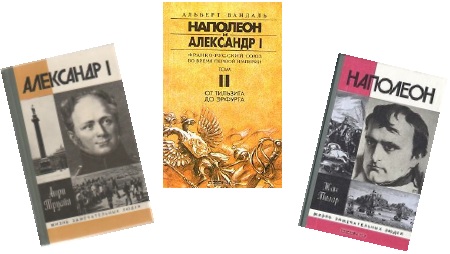 В читальном зале библиотеки была развернута книжная экспозиция «Отечественная война 1812 года: 200 лет народной славы». Отечественная Война 1812 года – важное событие в российской истории. Война вызвала небывалый всплеск национального самосознания у русского народа. Защищали свое Отечество все: от мала до велика. Победой в этой войне русский народ подтвердил своё мужество и героизм, показал пример самопожертвования во благо Родины. Война подарила нам имена, которые навечно вписаны в русскую историю.В соответствии с концепцией выставки ее разделы были посвящены историографическим исследованиям ученых-историков о ходе боевых действий русских и французских армий на территории Российской Империи. Отдельный раздел выставки посвящен исследованиям истории войны 1812 года в Тверском крае. В раздел «Александр I и Наполеон» представлена литература о личностях противоборствующих императоров. Из раздела «Герои войны» можно узнать о непосредственных участниках военных событий: М. Кутузове, П. Багратионе, М. Барклае-де-Толли, А. Ермолове, М. Платове, Н. Дуровой, А. Сеславине и др. Кроме историографических исследований в состав экспозиции вошла и мемуарная литература - воспоминания современников о нелегком времени: воспоминания русских и французских офицеров: Д. Давыдова, Н. Дуровой, Ф. Глинки, Р. Вильсона, А. де Коленкура и многих других. Завершает выставку раздел «Память о 1812 годе», рассказывающий о том, как эти события отразились в произведениях художественной литературы, изобразительном искусстве и киноискусстве.В ноябре минувшего года в читальном зале Научной библиотеки проходила всероссийская научно-практическая конференция «Смутное время в истории, культуре и литературе. Тверской край в период Смуты», организованная Тверским областным центром русского языка и культуры. Цель конференции: привлечение внимания российской общественности, государственных и церковных структур к героическому наследию тверской и российской истории в целом, как мощному средству поднятия национального духа и консолидации здоровых сил общества. К конференции была подготовлена книжно-иллюстративная выставка «Смутное время». Экспозиция посвящена трагическим страницам российской истории начала XVII в. – Смуте и преодолению ее последствий. Представленные издания дают возможность проследить все этапы Смутного времени от истоков до его окончания, показать, как долго и мучительно страна преодолевала последствия этого страшного бедствия. На выставке представлена литература из фондов библиотеки, рассказывающая об основных событиях и личностях периода Смуты. 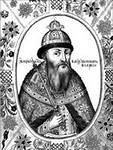 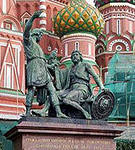 Один из разделов выставки посвящен истории Тверского края в этот период. С конца XV в. история Тверской земли неразрывна с историей остальных русских земель, формирующегося Российского государства. Наш край вместе с остальными пережил и подъем первой половины XVI в. и упадок его второй половины, связанный с событиями опричнины и Ливонской войны, не прошли мимо тяготы Смутного времени. При подготовке выставки использовались материалы Электронного проекта Федерального архивного агентства «Преодоление Смуты (конец XVI – начало XVII вв.) и укрепление российской государственности»Отдавая дань уважения благородному труду учителя, сотрудники библиотеки организуют книжные экспозиции к юбилеям преподавателей Тверского государственного университета. 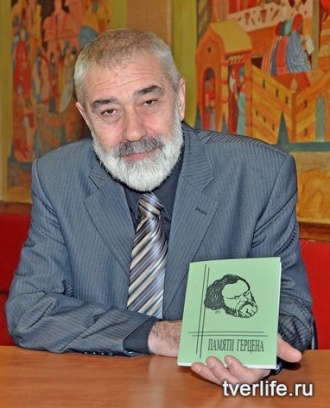 Книжная выставка «Литература и жизнь: роман с продолжением»: к 60-летию профессора русской литературы М.В. Строганова». Выставка посвящена юбилею крупного ученого в области истории русской литературы профессору Михаилу Викторовичу Строганову. Михаил Викторович в 1973 г. окончил Калининский государственный университет. После окончания вуза был учителем русского языка и литературы в с. Микшине Лихославльского района. С 1975 г. и по сегодняшний день работает в Тверском государственном университете; с 1994 по 2012 гг. – заведующий кафедрой истории русской литературы, с 2012 г. – директор Научно-исследовательского Центра тверского краеведения и этнографии. Своими учителями в науке М. В. Строганов считает профессора Геннадия Николаевича Ищука (1924–1986) и профессора Розу Дмитриевну Кузнецову. Первый раздел выставки «Учителя» ярко демонстрирует бережное отношение юбиляра к памяти своих наставников. В 1994 и 2005 гг. под редакцией Строганова были выпушены сборники статей «О литературе, писателях и читателях», посвященные памяти Г.Н. Ищука, в 2004 г. опубликованы статьи Г.Н. Ищука в книге «Проблема читателя в творческом сознании Л.Н. Толстого». В основу выставки вошли авторские и редакторские труды юбиляра за последние пять лет. Экспозиция освещает научную и педагогическую деятельность ученого в области русской литературы. На выставке представлено свыше ста работ, в которых он является автором, редактором, составителем, издателем текстов, комментатором. 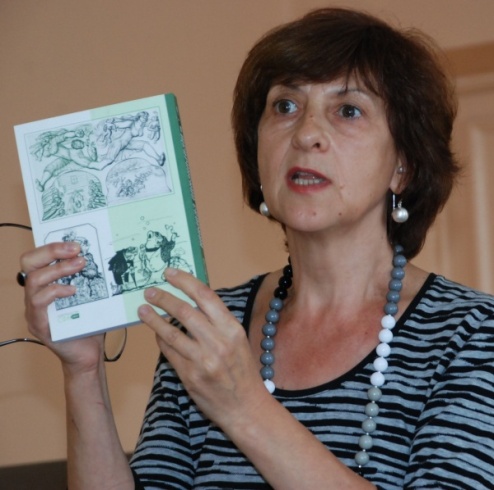 К юбилею ученого Евгении Нахимовны Строгановой сотрудниками отдела редких книг была подготовлена книжно-иллюстративная экспозиция «К юбилею профессора русской литературы Е.Н. Строгановой». Выставка освещает творческий путь ученого, посвятившего свою жизнь изучению истории русской литературы XIX в. Окончив филологический факультет Калининского педагогического института в 1973 г., Евгения Нахимовна несколько лет работала учительницей в Кашине. С 1975 г. по сегодняшний день работает в ТвГУ. Она является доктором филологических наук, автором более 250 научных работ об известных и забытых писателях (В.Ф. Одоевском, Н.А. Дуровой, Е.А. Ган, Е.В. Салиас де Турнемир, Ф.М. Достоевском, Л.Н. Толстом, Н.Д. Хвощинской, И.А. Гончарове, Д. Хармсе и др.). Приоритетное место в научной и педагогической работе занимает творчество М.Е. Салтыкова-Щедрина и гендерные аспекты творчества русских писательниц XIX в. Е.Н. Строганова является директором Тверской региональной общественной организации «Центр изучения и пропаганды женского творчества». Выставка иллюстрирует основные направления научной деятельности ученого. В первом разделе представлены этапы творческого пути: первая публикация, первая редакторская работа, первое учебное пособие и т. д. Он так и называется «Все было впервые и вновь…». Кандидатская диссертация была посвящена Л.Н. Толстому, несколько работ демонстрируют приверженность Е.Н. Строгановой творчеству этого автора и в последующие годы.	В отделе экономической и юридической литературы в ноябре минувшего года проходила выставка: «Карасева Людмила Аршавировна: к юбилею ученого» - посвященная юбилею видного тверского ученого, профессора, кандидата экономических наук, заведующего кафедрой экономической теории экономического факультета ТвГУ. Л.А. Карасёва работает в Тверском государственном университете с 1972 года, с 1974 года – на кафедре экономической теории, прошла за эти годы путь от ассистента до профессора и заведующего кафедрой. Л.А. Карасева – сложившийся ученый-методолог, в рамках научного направления «Методология теоретико-экономического анализа» разрабатывает темы: использование метода структурных уровней в экономико-теоретическом анализе, теория предпринимательской деятельности и имущественных отношений, инновационное развитие экономики, кризис социально-экономического управления. Как научный руководитель Людмила Аршавировна подготовила 6 кандидатов экономических наук С 2011 года профессор Карасева является научным руководителем методологической мастерской «Метод структурных уровней». На своих лекциях и семинарах активно внедряет новые интерактивные формы преподавания: проблемные лекции, модель организованного мышления О.С. Анисимова, кейс-технологии, мастер-классы по научной работе, использует возможности современных мультимедиа. Итогом многолетней творческой работы со студентами стало издание учебного пособия «Логический комментарий к курсу микроэкономики» и инновационная практика по его использованию. Карасёва Л.А. разработала и апробировала концепцию дополнительного образования, актуальность которой с годами только возрастает. Л.А. Карасёва награждена почетной грамотой Министерства образования РФ, благодарностью и почетной грамотой Губернатора Тверской области. На выставке представлены монографии, учебные пособия, материалы конференций, научные статьи из журналов и сборников, диссертации, методические материалы для студентов университета. Экспонируемые материалы отражают многообразие и глубину научных интересов ученого-экономиста, её методическую и педагогическую деятельность.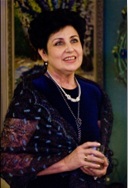 В помощь научной работе и учебному процессу подготовлено 80 тематических выставок, на которых экспонировалось более 5 000 изданий: «История женской эмансипации», «Студенту первокурснику» и т.д. В отделе юридической и экономической литературы проводилась книжно-журнальная выставка, посвященная международному Дню учителя «Теория, методика и практика современного юридического образования». На выставке представлены материалы, раскрывающие современное состояние и специфику юридического образования в России. Значительное место на выставке заняли материалы, представляющие опыт юридического факультета университета. На факультете большое внимание уделяют качеству профессиональной подготовки будущих юристов. Общероссийскую известность получил опыт юридической клиники и лаборатории «Детский адвокат», организованный на факультете и включающий практический опыт в теоретический курс профессиональной подготовки. На факультете работают кружки и факультативы, студенты участвуют в научных конференциях, их работы принимают участие в различных научных конкурсах. На выставке представлен библиографический указатель «Стратегия модернизации» один из разделов которого посвящен модернизации высшего образования.В читальном зале была организована выставка «Студенту-первокурснику». На ней представлены издания по истории ТвГУ: от школы Максимовича до инновационного вуза, о научной библиотеке, которая является информационно-образовательным центром университета. Выставка познакомила студентов с особенностями условий обучения в вузе. Дала практические рекомендации, как рационально организовать процесс освоения учебных дисциплин и спланировать личное время, как развивать мышление, память, внимание, управлять собой. Выставка представляла издания с доступными упражнениями для выработки навыков самоорганизации, мобилизации и релаксации, увеличения работоспособности, снятия тревоги и стресса. Она способствовала освоению эффективных приемов поиска нужной информации, составления конспектов и рефератов.Много внимания уделяет библиотека продвижению трудов известных краеведов Твери и представителей культуры. В зале отдела редких книг проводилась книжная выставка «К юбилею Георгия Николаевича Пономарева». Выставка посвящена жизни и деятельности члена Союза театральных деятелей, заслуженному артисту РФ, Председателю Общества князя Михаила Ярославича Тверского, писателю и видному общественному деятелю Тверской земли. На книжной выставке представлены статьи, брошюры и книги Г.Н. Пономарева, издания Общества князя Михаила Ярославича Тверского. Труды Г.Н. Пономарева, представленные на выставке, раскрывают нравственный облик великого князя всея Руси – Михаила Тверского, историю исследования Бортеневской битвы (1318 г.), жизнь и судьбу молитвенницы за Родину – св. благоверной княгини Анны Кашинской. 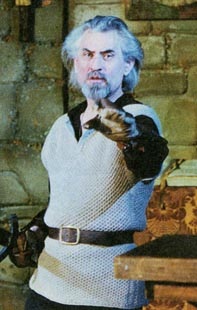 Наиболее популярной формой библиотечной работы, по-прежнему, остается проведение обзоров и экскурсий. В прошедшем году было подготовлено и проведено 26 обзоров различной тематики, на которых присутствовало 736 человек. Наибольший интерес вызвали следующие мероприятия:- По заявке преподавателя Исторического факультета С.В. Богданова для студентов 1 -го курса исторического факультета был прочитан обзор по теме «Рукописное наследие Твери»;- Для студентов 2 и 3 -го курсов исторического факультета по заявке преподавателя И.Г. Воробьевой по курсу «Историческая культурология» был прочитан обзор по теме «Академик Я.К. Грот»; - По заявке преподавателя исторического факультета Е.А. Макаровой для студентов 1 курса прочитан обзор «Школа Максимовича»;- Во время занятий со студентами 2-го курса филологического ф-та по заявке преподавателя кафедры журналистики и новейшей русской литературы П.А. Майданюка был прочитан обзор по теме «Русская периодика XVIII- начала XX века».В Научной библиотеке проведены внеклассные занятия со школьниками г. Твери по заявкам преподавателей школ: - «История русской учебной книги» - для воспитанников тверской воскресной школы;- «История русской рукописной книги» - для школьников 4 класса гимназии № 10; - «Отдел редких книг» - для студентов Тверского училища культуры и искусства имени Львова; - «Великая княгиня Ксения» - для посетителей Тверской книги в г.Торжке.В минувшем году сотрудниками библиотеки было проведено 11 экскурсии, на которых присутствовало 211 человек. Экскурсии проводились по тематическим выставкам, библиотеке. Хочется отметить несколько наиболее интересных и запоминающихся: - «Е.Н. Строганова» - по заявке Е.Н. Строгановой;- «А.А. Корнилов» - для студентов 4 курса исторического факультета по заявке преподавателя И.Г. Воробьевой; - «Ф.Н. Глинка-герой Отечественной войны 1812 года» - для детей и родителей воскресной школы при храме Вознесения Господня.	Создается стратегическое партнерство университета, бизнеса, власти, которое необходимо для выживания всех участников. Поэтому проведение и участие в обучающих мероприятиях позволяет вузу занять активную позицию по повышению конкурентоспособности и росту научного потенциала всех участников, создает площадку для обмена опытом. На базе Научной библиотеки в течение минувшего года было проведено 44 массовых мероприятий, на которых присутствовало 7 900 человек. Организаторами и участниками мероприятий являлись структурные подразделения вуза, Администрация Тверской области, Управление административных органов Тверской области, Комитет по делам молодежи Тверской области, Законодательное Собрание Тверской области, а также общественные организации г. Твери. Совместно с Фондом содействия кредитованию малого и среднего предпринимательства Тверской области проведен Региональный этап Всероссийского чемпионата по деловой игре «Железный предприниматель», где присутствовало 150 человек.В Научной библиотеке была подготовлена выставка «Молодежь и государство» для международной научно-практической конференции «Молодежь и государство».Под эгидой Министерства образования Тверской области и ТвГУ состоялся Ежегодный бал выпускников Тверской области. В НБ был проведен цикл мероприятий, посвященных университету и его образовательным услугам.Проведена VII Международная научно-практическая конференция «Роль Российского флота в защите Отечества», прошедшая по инициативе Ассоциации Тверских землячеств и Союза моряков-подводников ВМФ России. Конференция проводилась при поддержке Правительства Тверской области и Военно-Морского флота Российской Федерации, Тверского государственного университета (Научная библиотека, исторический факультет). Конференция была посвящена 200- летию победы в первой Отечественной войне и носила патриотический, воспитательный характер. Выступления на конференции освещали боевые действия России против военно-морских сил наполеоновской Франции. По традиции на конференции были заслушаны сообщения краеведческой тематики – о судьбах и подвигах тверитян на Балтике. В конференции приняли участие общественные и политические деятели, ученые, специализирующиеся в военной и исторической областях знаний, представители органов власти различных уровней, зарубежные гости. 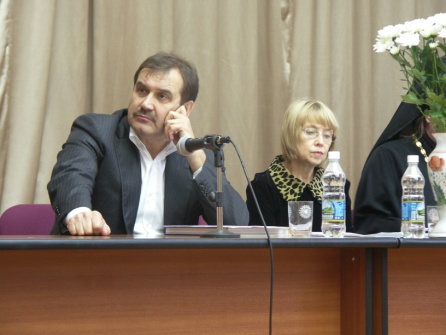 Так же совместно с Ассоциацией Тверских землячеств и священниками Николо-Малицкого монастыря Тверской Митрополии была проведена Международная научно-практическая конференция «Тверской вклад в Русское Православие», приуроченная к 615-летию Тверского Саввина монастыря и 200-летию архимандрита Даниила (Чижова), настоятеля Николо-Малицкого монастыря. Организаторы стремились привлечь внимание общественности к восстанавливаемым святыням Тверской земли, возрождению монастырской культуры.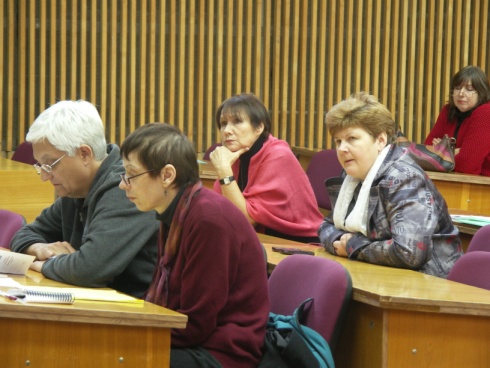 В рамках мероприятий, посвященных Году Российской истории, проведена научная конференция «У истоков Российского государства. Тверь. Москва: к 700-летию со дня памяти великой княгини Ксении Тверской». Конференция посвящена одному из наиболее ярких имен в истории Тверского края - благоверной великой княгине Ксении Тверской, жены первого тверского князя Ярослава Ярославича и матери святого благоверного князя Михаила Ярославича Тверского. Интерес к истории Тверского княжества не ограничился тверскими исследователями: с научными докладами на конференцию прибыли гости из Москвы, Санкт-Петербурга, Воронежа, Орловской и Ярославской областей, городов Тверской области. На конференции состоялась презентация книги Г.С. Гадаловой, к.и.н., доцента, главного библиотекаря отдела редких книг Научной библиотеки «Благоверная великая княгиня Ксения Тверская». 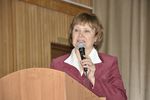 Помимо презентации книги и выступлений докладчиков, проходивших в рамках работы секции по истории и археологии, литературы, языкознания и искусства к дню памяти великой княгини Ксении Тверской были приурочены и другие мероприятия. Так, в зале каталогов проходила книжная выставка «Благоверная великая княгиня Ксения Тверская: к 700-летию со дня памяти», а в читальном зале – фотовыставка «Спасо-Преображенский собор в Твери» и «Святые благоверные князья Михаил Ярославич Тверской и Анна Кашинская».Компания GIGABYTE провела в НБ Студенческий чемпионат «Собери компьютер». Студенческий чемпионат проводится с 2005 года на всей территории России, в крупнейших университетах страны. Мероприятие посетили студенты (85 человек), которые соревновались в скоростной сборке компьютеров и в других увлекательных конкурсах.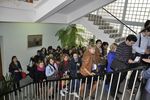 Благотворительный фонд В. Потанина и ТвГУ провел в НБ 1-й отборочный тур стипендиальной программы для 200 студентов. Совместно с факультетом психологии и социальной работы проведена Ежегодная научно-практическая конференция студентов, аспирантов, молодых ученых «Психология, образование, социальная работа: актуальные и приоритетные направления исследований». Так же организаторами конференции выступили Институт психологии Российской Академии наук, Тверской государственный университет и Российское психологическое общество. Первый день конференции начался с пленарного заседания, на котором исследователи представили свои доклады, а затем продолжили работу по секциям: «Теоретико-методологические проблемы психологии управления, организационной психологии и психологии труда. Проблемы гуманизации организационно-управленческих отношений», «Прикладные проблемы психологии управления, организационной психологии и психологии труда. Психологические проблемы управления современной организацией: классические вопросы и новые подходы» и другие. 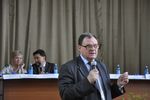 Организаторами Международной научно-практической конференции «Психология управления в современной России: теория, эмпирические исследования, практика» выступили Институт психологии Российской Академии наук, ТвГУ и Российское психологическое общество. Тематика конференции весьма актуальна, роль психологии в процессах управления значительна. В библиотеке оформлена книжная выставка с одноименным названием. Совместно с историческим факультетом НБ провела Международную научную конференцию Российской Ассоциации исследователей женской истории (РАЖИ) «Женщины и мужчины в контексте исторических перемен». На выставке «История женской эмансипации» экспонировались статьи по женской истории из дореволюционных периодических изданий. Концепция выставки разработана В.И. Успенской, кандидатом философских наук, доцентом кафедры социологии и политологии ТвГУ, директором Центра женской истории и гендерных исследований. Выставка включала 138 названий и состояла из следующих разделов: «Женские съезды и конференции», «Женский труд и благотворительность», «Женское образование», «Женское движение», «Социально-правовое положение женщины». 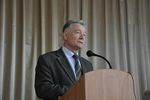 Для студентов и школьников города совместно с Центральной городской библиотекой им. А.И. Герцена проведена конференция «Детская литература и воспитание», посвященная инновационным образовательным тенденциям развития личности ребенка и диагностическим методам эмоциональной и нравственной сферы, а так же интеллектуального развития ребёнка. В библиотеке проведена Всероссийская научно-практическая конференция преподавателей и студентов «Традиции и новации в профессиональной подготовке и деятельности педагога». Цель образования состоит в создании механизма устойчивого развития системы образования, поэтому так остро стоит вопрос подготовки качественных специалистов. Компетентный подход в образовании сосредотачивается на том, чтобы не только увеличить объем информированности человека в различных предметных областях, но и помочь людям самостоятельно решать проблемы в незнакомых ситуациях. К конференции была подготовлена выставка, где представлено 120 изданий.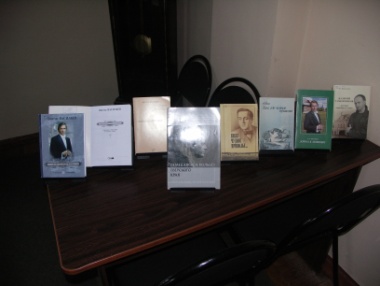 Библиотека была организатором презентаций новых книг тверских авторов, на которых присутствовали сотрудники библиотеки, творческая интеллигенция города, представители СМИ.В марте минувшего года состоялась презентация книг В.Д. Васильева о жизни и творчестве известного русского певца С.Я. Лемешева. Виктор Дмитриевич Васильев, родился в Ленинграде. Его детские и юношеские годы прошли в г. Ломоносове Ленинградской области. С 1976 по 1982 гг. учился на вокальном отделении музыкального училища при Ленинградской консерватории. Затем, в 1982-1984 гг. – артист хора Академического театра оперы и балета им. С.М. Кирова (Мариинский театр). С 1983 г. по настоящее время В.Д. Васильев занимается темой – «Жизнь и творчество С.Я. Лемешева». На малой родине певца в Тверском крае В.Д. Васильевым создан Лемешевский музейный комплекс и Лемешевское экскурсионное кольцо. В творческом багаже В.Д. Васильева книги «Вокруг Лемешева», «Дорога к Лемешеву», «Валерий Таможников – мастер звучащего слова», «Мои современники», «От первого лица», «Я обнажаю душу здесь», «Любовь». Он автор более трёх тысяч стихотворений и тринадцати поэм. В.Д. Васильев лауреат литературной премии имени М.Е. Салтыкова-Щедрина, лауреат премии Фонда Ирины Архиповой, лауреат премии тверского областного Лемешевского общества, Почетный работник культуры и искусства Тверской области, академик Петровской академии наук и искусств. 	В августе месяце в библиотеке с успехом прошла презентация книги Е.И. Ступкина «Июль 1919…Ясеновское восстание зеленых». Е.И. Ступкин председатель Вышневолоцкого краеведческого общества им. М.И. Сердюкова, председатель постоянной комиссии по культуре, спорту и делам молодежи Вышневолоцкой городской Думы Тверской области, Член Союза журналистов России, Лауреат областной литературной премии имени М.Е. Салтыкова-Щедрина. 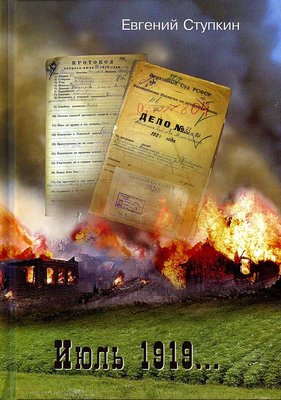 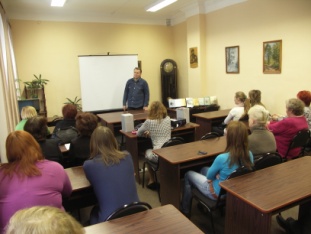 	В мае библиотекой был организован научно-практический семинар «Информационные ресурсы и информационные технологии библиотек в университетском образовании XXI века». На семинаре выступили представители ЗАО «КОНЭК» с обзором зарубежных электронных ресурсов от ведущих мировых издательств, сообщением об инновационных базах данных ProQuest по всем областям знаний. Состоялись выступления коллег из ЗНБ ТвГТУ: зав. отделом Жмыховой О.Ф. о комплектовании фондов в условиях перехода на ФГОС третьего поколения, директора Центра научно-образовательных ресурсов ТГТУ Иванова В.К.- Электронные учебно-методические комплексы: задачи университетской библиотеки; зав. отделом НБ ТвГУ Карповой Т.С.– «Центр информации в структуре библиотеки вуза: новые формы работы», зав. абонементом Сергеевой Ю.Н. – «Автоматизированная книговыдача: первый опыт». Обмен опытом с коллегами из вузовских и муниципальных библиотек г.Твери был очень полезен и плодотворен. 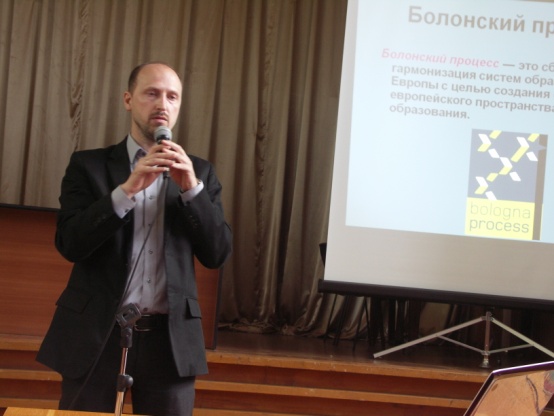 Была проведена встреча с представителями издательства «Лань», которые сообщили о преимуществах работы с их ЭБС, провели тренинг. Информационно-библиографическая работа.Информационно-библиографическое обслуживание читателей осуществлялось в текущем периоде на основе справочно-библиографического аппарата библиотеки, включающего систему каталогов, справочно-информационного фонда. В процессе обслуживания использовались собственные и внешние базы данных, в т.ч. полнотекстовые, ресурсы Интернет.Общее количество выполненных библиографических справок.За истекший год во всех структурных подразделениях библиотеки выполнено 14 486 справок. Тематические запросы составили 7 382 или 51% от общего количества справок. Тематика справок была самой разнообразной. Количество выполненных письменных справок – 1 708. Самостоятельно обращались к информационным ресурсам – 228 997 пользователей, в т. ч. 226 294 обращения было через сайт библиотеки (в 2011 г. количество самостоятельных обращений через сайт - 197 852).Общее количество библиографических справок,выполненных отделами библиотеки в 2012 г.Справочно–информационное обслуживание.	В 2012 году продолжалась работа, содействующая тесной интеграции информационно-библиографического обслуживания с образовательными, научными и управленческими процессами университета. Основной задачей в прошедшем году было всемерное повышение качества информационно-библиографического сервиса на основе критериев оперативности, релевантности, полноты и комфортности предоставления информации пользователям и абонентам библиотеки. Обслуживание читателей осуществлялось с использованием, как традиционного справочного аппарата библиотеки, так и электронных ресурсов. Причем наибольший акцент был сделан на использование электронных ресурсов. В течение прошедшего года работа по информированию читателей библиотеки продолжалась с учетом доступов к мировым научным информационным ресурсам.	За отчетный период профессорско-преподавательскому составу университета было отправлено 6 395  информационных писем, сообщающих об услугах и ресурсах библиотеки, тестовых доступах, с информацией о проводимых мероприятиях. Количество постоянных получателей информационной рассылки библиотеки - 359 абонентов.По заявкам преподавателей было засистематизировано 1 060 научных работ (по таблицам УДК и ББК). В 2011 году этот показатель составил 811 работ.За истекший период было проведено 28 «Дней информации» на факультетах: Психологии и социальной работы, Экономическом ф-те, Юридическом, факультете, ИЯиМК, ФУиС, Физической культуры, Географии и геоэкологии, Биологическом факультете, Историческом, Физико-техническом, Химико-технологическом, Филологическом ф-те. В связи с подготовкой к государственной аккредитации вуза «Дни информации» на факультетах в течение года проходили от одного до трех раз. Преподавателей университета были проинформированы о возможностях предоставляемого доступа к внешним информационным ресурсам, обсуждены проблемы комплектования библиотечного фонда в современных условиях. В связи с изменениями ООП занятия по курсу «Основы информационной культуры» были преобразованы в новую форму. Для студентов 1-х курсов были проведены обзорные 2-х часовые лекции «День первокурсника в Научной библиотеке». Во время занятий студенты были ознакомлены с ресурсами библиотеки, электронным каталогом, методикой информационного поиска. В течение года во всех отделах библиотеки постоянно обновлялись информационные выставки новых поступлений. В отраслевых отделах были организованы постоянно действующие выставки «Новые журналы», «Новые книги». На выставках было представлено 2 436 издания и выдано 1435 экз. литературы.Важное место в информационно - библиографической работе занимает издание научно-вспомогательных указателей. В истекшем году проводилась работа по изданию биобиблиографических указателей, которые способствуют росту известности ведущих ученых университета. Всего подготовлено 8 биобиблиографических указателей к юбилейным датам преподавателей университета: А.Е. Богоявленской, Н.В. В.В. Харитошкина, М.Н. Хурчака, Г.С. Сергеева, О.Ю. Ильиной. Указатели размещены на сайте библиотеки, что обеспечивает широкую известность научной деятельности университета и его преподавателей в мировом информационном пространстве. Сотрудниками библиотеки отредактировано 40 списков литературы к научным работам, включившим 2 596 библиографических описаний. Были отредактированы списки литературы к публикациям преподавателей: заведующей кафедрой Гражданского права О.Ю. Блохиной, декана ф-та Психологии и социальной работы Т.А. Жалагиной, преподавателя Исторического факультета И.Г. Воробьевой, Е.Н. Строгановой и др.Электронная библиотека.Получение высшего образования невозможно без обеспечения качественной информационной поддержки учебных и научных процессов. Сегодня наличие электронной библиотеки - необходимое условие существования вуза. Электронная библиотека является основой современной библиотеки. Это распределенная информационная система, аккумулирующая информационные массивы, предоставляющая доступ к внешними и внутренним информационным ресурсам. Используя ресурсы электронной библиотеки, пользователь оперативно получает доступ к необходимым для учебной и научной, предпринимательской деятельности документам независимо от их формата и местонахождения. Задачами электронной библиотеки является:Формирование фонда ЭБ (Обеспечение научной и учебной деятельности университета);компактное хранение больших объемов информации; сохранность фонда электронных ресурсов;обеспечение эффективного доступа к электронным документам;организация удаленного доступа; быстрый поиск нужной информации по различным критериям в достаточно большом массиве и оперативная доставка ее пользователям;организация услуг пользователям на основе имеющихся информационных ресурсов (ЭДД, виртуальная справочная служба).Электронный каталог (ЭК) - основа электронной библиотеки. Доступ к ЭК возможен в локальной сети и на сайте библиотеки. На 01.01.2013 г. в нем содержится 741 653 записи, что составляет около 70% от фонда библиотеки (в названиях). Пользователь может получить доступ ко всей информации ЭБ используя возможности ЭК. В рамках локальной сети библиотеки для читателей доступны 3 базы данных:«Библиотека» (включает описания книг, статей, диссертаций, авторефератов и медиаизданий, полные тексты изданий) – 262 802 записей;«Периодика» (описания периодических изданий) – 4 566 записей;«Статьи МАРС» (описания статей из российских журналов) – 474 285 записей.Динамика поступления полных текстов в ЭБ.В настоящее время формирование фонда ЭБ ведётся в трех направлениях:Собственные ресурсы. Наполнение ЭК полными текстами трудов ТвГУ, изданий, в т.ч. из отдела редких книг, оглавлениями и аннотациями из учебной и научной литературы. Формирование полнотекстовых БД на внешних платформах (Репозиторий, РИНЦ).Внешние информационные ресурсы, которые представлены библиографическими, полнотекстовыми базами данных; в т.ч. ЭБС.Каждый преподаватель и студент имеет возможность одновременного, индивидуального доступа к 5 ЭБС в любое время суток, что способствует повышению качества образовательных услуг, оказываемых университетом.Образование и наука создают инновации, повышающие конкурентоспособность. Поэтому одной из ключевых задач государственной политики РФ стало внедрение институтов независимой оценки деятельности научных организаций, которые оценивают ее результативность на основе анализа и сопоставления показателей. Одним из критериев оценки является публикационная активность. Поэтому основным направлением деятельности НБ является пополнение Репозитория ТвГУ – открытого электронного архива. В «Репозитарии ТвГУ» обеспечивается долгосрочное хранение и широкий, свободный доступ к электронным вариантам публикаций ученых ТвГУ и сторонних организаций, которые опубликовали свои материалы в изданиях университета («Вестники ТвГУ», научные сборники, диссертации и авторефераты диссертаций, защищённые в ТвГУ, сборники). Создание открытого архива интегрировало научные информационные ресурсы университета в мировое образовательное пространство, раскрыло его научный потенциал, способствовало развитию исследовательской деятельности. Архив способствует налаживанию системы учета и контроля публикационной активности университета, факультетов и отдельных сотрудников, внедрению новых форм обслуживания. Заключение лицензионного договора с авторами является обязательным условием публикации материалов. На главной странице сайта ТвГУ опубликована электронная версия «Вестника ТвГУ», с выходом в Репозиторий.Активная работа по пополнению Репозитория ТвГУ даёт положительные результаты: более 1 918 публикаций из различных серий научного сборника Вестник ТвГУ и авторефератов диссертаций, размещенных в открытом архиве.Архив пользуется заслуженным интересом у пользователей. В 2012 году зарегистрировались 59 695 уникальных пользователей Репозитория. В течение года было просмотрено 60 523 страницы. Посетителями архива являются ученые и специалисты России, США, Великобритании, Португалии, Бразилии, Украины и т.д. Библиотека проводит работу по продвижению результатов научной деятельности вуза. Совместный проект с Научной электронной библиотекой (elibrary.ru) «Российский индекс научного цитирования» (РИНЦ) способствует повышению уровня цитируемости публикаций путем обеспечения широкого доступа к ним, упорядочивает систему учета и контроля публикационной активности. В РИНЦ зарегистрировано 5 125 публикаций. Суммарное число цитирований публикаций организации – 4 339, число авторов – 805. При этом индекс Хирша – 26, позиция ТвГУ в рейтинге российских научно-исследовательских организаций – 196. В 2012 г. особое внимание было уделено регистрации авторов в системе РИНЦ. Авторы получали устные и письменные консультации (по телефону, электронной почте и лично) по работе системы. При необходимости оказывалась помощь в регистрации авторов в системе SCIENCE INDEX и работе со списком публикаций. Совместно с авторами проводились работы по заполнению регистрационных форм, редактированию авторских списков публикаций. За помощью в процессе регистрации и работы с авторскими списками публикаций обратились 120 авторов. 15 авторам была оказана помощь в сборе и анализе необходимой библиометрической информации.ТвГУ заключил договор с консорциумом «Контекстум» «Национальный цифровой ресурс РУКОНТ». Полномочный представитель консорциума (сотрудник библиотеки) заключает с авторами Лицензионные договора, на основании которых публикации размещаются в ЭБС. Произведение легально находится в свободном доступе в течение всего срока действия договора, тем самым повышая индекс цитирования автора. Заключение лицензионного договора на использование электронной версии произведения не ограничивает автора (правообладателя) в использовании бумажного оригинала. Заключено 4 лицензионных договора и размещено 20 публикаций.Проект «АРБИКОН»В проект входит межведомственная межрегиональная библиотечная сеть страны, располагающая мощным совокупным информационным ресурсом и современными библиотечно-информационными сервисами. Участие в проекте позволяет библиотеке организовать доступ к Сводному каталогу периодических изданий библиотек России (1700 российских журналов). Читатели могут заказать электронную копию любой статьи из Сводного каталога и оперативно получить ее в библиотеке.Научная библиотека является участником проекта МАРС с 2001 года. Для проекта библиотека создает описания статей из следующих журналов: «Вестник ТвГУ», «Журналист», «Журнал общей биологии», «Экономические науки». За 2011 год было передано 1 449 библиографических записей, расписан 41 журнал (за 2010 год - 944 записей и за 2011 год - 505). Недовыполнение плана связано с техническими проблемами – отсутствия в НБ подписки на печатные журналы, вследствие чего возникла необходимость их заказа в электронном виде. Поэтому информация в сводный каталог попадала со значительным опозданием. Это сказалось на снижении статистических показателей за отчетный период и привело к проблемам в работе ЭДД. Из- за недостатка средств на приобретение печатных периодических изданий, отсутствия квалифицированных кадров в 2013 году библиотека заканчивает свою работу в проекте. Все незаконченные обязательства перед партнерами по росписи журналов будут завершены в 2013 году.Проект «Разработка информационной системы доступа к электронным каталогам библиотек сферы образования и науки в рамках единого Интернет-ресурса».Библиотека вошла в проект по теме «Разработка информационной системы доступа к электронным каталогам библиотек сферы образования и науки в рамках единого Интернет-ресурса». Этот проект поддержан Министерством образования и науки РФ в рамках федеральной целевой программы «Исследования и разработки по приоритетным направлениям развития научно-технологического комплекса России на 2007 – 2013 годы». НБ заключила договор о сотрудничестве с Головным исполнителем Государственного контракта ГПНБ России. Целью данного проекта является создание информационной системы доступа к электронным каталогам библиотек сферы образования и науки в рамках единого интернет - ресурса на основе унифицированного каталога библиотечных ресурсов, формирования современной системы координации библиотечно-информационных ресурсов в области образования и науки.Проект КОРБИС.Цель проекта – создание единого информационного пространства для пользователей региона. Для этого Корпоративная библиотечная система Тверской области и крупнейших библиотек Центральной России поддерживают собственный сводный каталог. В течение года Научная библиотека предоставляла библиографические описания в сводный каталог. В настоящее время ЭБ включает в себя следующие внешние ресурсы: ресурсы Научная электронная библиотека (eLibrary.ru), Public.ru, компании «Ист Вью Информэйшн Сервисез, Инк» (США) ИВИС, «Публичная библиотека СМИ Public.ru», бюллетень Московского общества испытателей природы, Эл. библиотека Grebennikon (Издательский дом «Гребенников»), 	ВИНИТИ, Паблик.ru, эл. диссертационный зал РГБ.Организованы доступы к 17 зарубежным научным источникам (эл. журналы, архивы издательств): Oxford University Press, Cambridge Journals Digital Archive Complete Collection, Sage Publication, IOP Publishing, Nature journal Digital archive, журналы Annual Reviews, ACS, AIP (Американского физического общества), Springer, Inspec, БД EBSCO Publishing. 	Также пользователе НБ имели доступы: к журналам издательства Wiley, The Royal Society of Chemistry и тестовые доступы к Journal of Physical Society of Japan; Электронной библиотеке Books24x7; «БиблиоРоссике»; журналам издательства IOS Press; журналам World Scientific; Cambridge Books online; ЭБС Айбукс.	Создание электронной библиотеки как средства накопления и распространения электронных научных, учебных, методических и иных ресурсов повысило информативные возможности научной библиотеки. Грамотно организованная ЭБ позволяет значительно повысить качество обучения и обеспечить равные права студентов и преподавателей на оперативное получение информации в процессе обучения, повышения информационной грамотности и профессиональной квалификации, независимо от их места обучения и проживания.5.	Создание справочного аппарата библиотеки.Система каталогов, включающая карточные и электронный каталоги, обеспечивает выполнение функций библиотеки по справочно-библиографическому и информационному обслуживанию пользователей. Система библиотечных каталогов планомерно организована, взаимосвязана и ее части дополняют друг друга. Широта тематики, многообразие видов документов, а также существенные различия в запросах читателей обусловливают необходимость постоянного совершенствования справочно-библиографического аппарата. 5.1. Электронный каталог.Электронный каталог раскрывает состав фонда и его содержание в различных аспектах, а также дает отсылки к источникам, находящимся вне пределов библиотеки. Современных ЭК содержит не только краткую библиографическую информацию, но большое количество полнотекстовых материалов. Все это позволяет читателю получить исчерпывающую информацию о книге, не приходя в библиотеку.Задачами электронного каталога является:Обеспечение локального и on-line доступа, с возможностью предварительного заказа изданий на сайте НБ.Создание, обеспечение доступа к массиву библиографической информации об изданиях из фонда НБ. Наполнение ЭК полными текстами учебных и учебно-методических пособий, статьями ученых ТвГУ из научных сборников и монографий, журналов. Организация просмотра аннотаций и оглавлений к изданиям.Обеспечение доступа к полным текстам изданий из отдела редких книг.В 2012 году была продолжена работа по ретроспективной конверсии фондов, т.е. перевода карточных каталогов в машиночитаемую форму. Общий ввод в Электронный каталог за год составил 18 091 записей, из них ретроспективный – 16 159 библиографических записей. В процессе работы проводилась выверка сигл хранения каждого экземпляра книг. В случае расположения полного текста документа из фонда НБ на внешней платформе в сети Интернет, в ЭК прописывалась гиперссылка для доступа к нему. В рамках организации единой точки доступа для собственных и внешних информационных ресурсов, для удобства пользователей начата работа по интеграции в ЭК метаописаний из ЭБС «Лань» и «Университетская библиотека он-лайн», как наиболее спрашиваемых.В ЭК библиотеки создаются библиографические записи на учебно-методические комплексы (УМК) по основным образовательным программам, с последующим присоединением полных текстов. Всего в течение прошлого года создано 2 320 библиографических записей УМК.В рамках университетской сети в ЭК библиотеки возможен доступ к расширенному массиву полнотекстовых материалов, включающих публикации из сборников, изданных в ТвГУ, редких книг и других документов. В ЭК доступны библиографические записи (741 653 тыс. записей) и электронные материалы, на которые получено согласие автора. На сегодняшний день в ЭК 15 138 полнотекстовых материалов. Из них на книги – 10 050 документов, включая оглавления, книги ОРК – 789; на статьи из журналов и сборников – 5 088 (публикации ТвГУ – 4 181 статья).Генеральный (алфавитный) каталог.Генеральный алфавитный каталог (ГАК) является служебным каталогом библиотеки. Работа с ГАК заключается в его наполнении, редактировании, изъятие карточек на списанные издания, проставлении отметок о передвижении фондов отделов библиотеки. Всего за 2012 год было сделано 2 578 отметок о передвижении фонда. Комплектование Единого библиотечного фонда ТвГУ.Текущее комплектование фонда библиотеки осуществлялось в соответствии с Положением о формировании Единого библиотечного фонда ТвГУ. В связи с подготовкой к проведению государственной аккредитации вуза, особое внимание уделялось формированию библиотечного фонда в соответствие с «Лицензионными нормативами к наличию у лицензиата учебной, учебно-методической литературы и иных библиотечно-информационных ресурсов и средств обеспечения образовательного процесса по реализуемым в соответствии с лицензией на осуществление образовательной деятельности образовательным программам высшего профессионального образования», утвержденными приказом Федеральной службы по надзору в сфере образования № 1953 от 5 сентября . За прошедший год в библиотеку поступило 14 937 экз. документов на общую сумму 6 481 763,47 руб. (включая подписку на периодические издания и оплату доступов к электронно-библиотечным системам). За счет средств федерального бюджета приобретено 2 961 экземпляров документов на сумму 1 751 064,12 руб.:Книг – 2960 экз. на сумму 1 039 064,12 руб.; ИБС – 1 на сумму 712 000 руб. По проекту стратегического развития пункт «1.1.3. Формирование библиотечного фонда в условиях модернизации высшего образования» 3 428 экз. документов на сумму 3 349 467,96 руб.:Книг - 2 911 экз. на сумму 1 060 712,06 руб.;Подписка – 500 экз. на сумму 15 919 920 руб.;ЭБС – 12 на сумму 1 276 920 руб.;ИБС - 5 на сумму 895 916 руб.Контрольные цифры по приобретению и списанию изданийВ целях более рационального расходования денежных средств, выделенных на пополнение библиотечного фонда, литература приобреталась главным образом в издательствах, обладающих исключительными правами на использование своей продукции, по издательским ценам, т. е. без торговой наценки. Главным критерием при выборе поставщика и заключения с ним контракта было количество заявок, поданных в отдел комплектования кафедрами и заведующими отделами библиотеки. Наибольшее количество заявок в отчетном году поступило на продукцию издательств: «Академия», «Студент», «Советский спорт», «ИНФРА-М», «Логос», «Троицкий мост», «Международная книжная компания», «Вита-Пресс», «Лань», «Питер», «БИНОМ», «Нолидж», с которыми и были заключены договора.Всего в минувшем году было заключено 34 контракта (договора) (по плану - 30) с издательствами и организациями на поставку книжной продукции и периодических изданий для нужд ТвГУ, а также об оказании информационных услуг электронно-библиотечными системами. Документы приобретались для обеспечения научной деятельности и учебного процесса для всех подразделений университета по заявкам кафедр и заведующих отделами библиотеки с учетом книгообеспеченности каждой конкретной дисциплины, причем приоритеты отдавались необеспеченным, малообеспеченным и новым дисциплинам в соответствии с новыми образовательными программами.Распределение новой литературы по факультетам*Включает бюджетные и внебюджетные средства.Всего в 2012 г. за счет средств федерального бюджета приобретено – 5 871 экз. на сумму 2 199 776,18 руб. (2 960 экз. на сумму 1 039 064,12 руб.); из бюджетных средств университета 2 911 экз. на сумму 1 160 712,06 руб. по проекту стратегического развития пункт «1.1.3. Формирование библиотечного фонда в условиях модернизации высшего образования»; за счет средств института непрерывного образования (вн/т) - 63 экз. на сумму 11 753,28 руб.Наибольшее количество литературы было закуплено для студентов следующих факультетов: Педагогического, Биологического (по новой образовательной программе «Лесное дело»), Физико-технического, Химико-технологического, ф-та Географии и геоэкологии. В 2012 г. продолжилось сотрудничество НБ с Международной книжной компанией, которая является официальным представителем британской компании «Macmillan» на территории РФ, благодаря чему пополнялся фонд иностранной литературы. В частности по издательской цене были приобретены оригинальные учебные пособия по английскому языку для факультета ИЯиМК.От преподавателей заявки поступали, в основном, на многоэкземплярную литературу - учебники и учебные пособия, подготовленные в соответствии с Федеральным государственным образовательным стандартом высшего профессионального образования третьего поколения. Научная, справочная и художественная литература приобреталась, в основном, по заявкам заведующих отделами библиотеки. Несмотря на то, что фонд формируется на основе заявок преподавателей, следует отметить, что не вся литература, поступившая в отделы обслуживания, востребована читателями. Иногда, подав заявки, преподаватели «забывают» о заказе. Заведующими отделами обслуживания библиотеки были составлены списки невостребованных изданий и переданы деканам факультетов: ИЯиМК, исторического, экономического, факультета физической культуры. Многие из этих изданий были в дальнейшем использованы в учебном процессе. Проведена работа по ретроспективному комплектованию литературы. Приобретена литература, востребованная в учебном процессе университета, прежних лет издания. Издания были приобретены в издательстве «ИНФРА-М» для факультетов: ИЯиМК, ФУС, Экономического, Юридического, и ф-та Психологии и социальной работы (всего 42 названия, 293 экз.).За прошедший год из РИУ было получено 1 060 экз. (в 2011 г. - 854 экз.) на сумму 66 362,37 руб. В целях более полного удовлетворения запросов читателей проводилась работа с отказами на недостающую литературу. Списки отсутствующих книг были переданы в отдел комплектования для дальнейшего приобретения изданий. В целях пополнения фонда новыми изданиями, отделы библиотеки активно работали с каталогами и прайс-листами издательств.5.2. Подписка на ЭБС.В соответствии с требованиями Министерства образования и науки РФ при государственной аккредитации вуза предусматривается наличие в фонде библиотеки электронно-библиотечных систем (ЭБС). Были заключены контракты с ЭБС: «ИНФРА-М» «ZNANIUM.COM», «Университетская библиотека онлайн», «Лань», «КнигаФонд», информационные базы которых в наибольшей степени соответствуют реализуемым университетом образовательным программам. Четыре из ЭБС являются универсальными и предоставляют доступ к учебным и научным изданиям широкого профиля. Наличие электронных ресурсов помогает повысить уровень книгообеспеченности учебного процесса в вузе. Общая сумма, выделенная на покупку ЭБС, составила 2 846 316,00 руб., в том числе по проекту стратегического развития пункт «1.1.3. Формирование библиотечного фонда в условиях модернизации высшего образования». 5.3. Подписка на периодические издания.Фонд университета располагает основным репертуаром отраслевых периодических изданий, используемых в учебном и научном процессах, на традиционных носителях информации: 270 названий. Периодические издания являются частью Единого библиотечного фонда вуза и активно используются в образовательном процессе по реализуемым образовательным программам. Информация о журналах выставлена на сайте библиотеки. Обслуживание читателей периодическими изданиями на традиционных носителях информации осуществляется в специализированных читальных залах, к электронными версиями - через Электронную библиотеку (в распределенном читальном зале библиотеки, в сети ТвГУ, сайт). В прошедшем году сложилась напряженная ситуация с подпиской на периодические издания. В связи с недостаточным финансированием по этой статье расходов, подписка на периодические издания была оформлена только на 2 квартал минувшего года. Всего по заявкам кафедр и отделов библиотеки было выписано 4 комплекта газет и 3 названия журнала (в 2011 г. - 350), в названиях 7 (в 2011 г. - 270), на сумму 15 919,90 руб. (в 2011 г. – 385 25 руб.). С 1 апреля 2011 года печатные варианты периодических изданий по подписке в библиотеку не поступали.По итогам открытого аукциона по выбору поставщиков периодических изданий в 2012 году победителем было признано ООО «Урал-Пресс. Центр», с которым и был заключен Государственный контракт на 1-е полугодие 2013 г. Подписка к электронным версиям делает доступ к изданиям более свободным, удобным, комфортным, расширяет репертуар доступных изданий, повышает уровень информационного обеспечения пользователей. В качестве альтернативы читателям библиотеки предлагалось использовать электронные периодические издания, представленные в ЭБС. Однако из 9 ЭБС только 3 содержат периодические издания. К сожалению, в полном объеме удовлетворить заявки преподавателей электронные периодические издания не могли. В настоящее время ЭБС лишь на 30 - 40% удовлетворяют потребности читателей библиотеки в периодических изданиях. Наиболее оптимальным вариантом для удовлетворения читательского спроса представляется «комбинированный вариант» подписки, т.е. традиционная подписка на печатные периодические издания должна сочетаться с оплатой доступа к ЭБС с наиболее полными базами периодики. Подписка к электронным изданиям делает доступ к ним более свободным, удобным, комфортным, расширяет репертуар доступных изданий, повышает уровень информационного обеспечения пользователей.Заключен договор с Научной электронной библиотекой (eLibrary.ru) о подписке и организации доступа к текущим электронным версиям 95 наименований научных журналов, в т.ч. из списка, утвержденного ВАК на 2012 г. В целом пользователи ТвГУ имеют доступ более чем к 3400 тысячам наименований периодических изданий, расположенных на платформе eLibrary.ru на русском и иностранных языках. В базе Public.ru – 35 научных журналов, а в ИВИС – 27. Обеспечивают доступ к электронным вариантам газет и журналов и других периодических изданий: Научная электронная библиотека elibrary.ru; «Публичная библиотека СМИ Public.ru», компании «Ист Вью Информэйшн Сервисез, Инк» (США), бюллетень Московского общества испытателей природы. Научная библиотека предоставляет пользователям доступ в режиме онлайн к реферативным журналам ВИНИТИ, база которых включает около 2 млн. изданий. Значительное количество официальных изданий содержится в базе Консультант+, Информационно-правовая система «Законодательство России». Активно используются в учебном и научном процессах университета доступы к внешним информационным ресурсам (к электронным журналами, архивам издательств) в режиме оn-line. Доступ к электронным базам зарубежных журналов осуществлялся благодаря договорам, заключенным с консорциумом НЭИКОН. Всего через НЭИКОН был организован доступ к 19 источникам актуальной научной информации. На платформе Научной электронной библиотеки elibrary.ru консорциум НЭИКОН предоставлял для университета бесплатный доступ к статьям в области нанотехнологий из журналов издательства «Эльзевир» (Elsevier). Это стало возможным благодаря государственному контракту «Обеспечение доступа участников национальной нанотехнологической сети к электронным источникам научно-технической информации, необходимой для проведения исследований и разработок в области нанотехнологий», выполняемого в рамках федеральной целевой программы «Развитие инфраструктуры наноиндустрии в Российской Федерации на 2008-2010 годы». Пользователи НБ, благодаря РФФИ, имели доступ к текущим номерам электронных журналов, электронным книгам, информационным ресурсам издательств Springer и The Royal Society of Chemistry. Но практика бесплатных доступов через РФФИ прекращена. Поэтому НБ приняла участие в конкурсе и выиграла грант на получение доступа к электронным научным информационным ресурсам зарубежных издательств The Royal Society of Chemistry и Wiley на 2012 год.5.4. Мониторинг использования ресурсов.Для поддержания высокого уровня работы современной библиотеки помимо приобретения электронных ресурсов, необходимо осуществлять постоянный мониторинг эффективности их использования, изучать потребности пользователя. Библиотека использует различные формы мониторинга. Проводится систематический анализ динамики востребованности информации, сервисов, удаленных доступов. Анализ статистических показателей – наиболее активно используемый метод. Одной из важных задач стало получение по каналам обратной связи информации о необходимости подписки на ресурсы. Проведено анкетирование среди пользователей электронных ресурсов (студенты и преподаватели). Целью анкетирование было изучение использования ЭБС, анализ представленного контента. Анкетирование было проведено в октябре месяце, было роздано 170 анкет, вернулось - 168. В ходе анкетирования были определены наиболее востребованные ЭБС: Научная электронная библиотека elibrary.ru, IQlib, «Университетская библиотека онлайн», «ИнфраМ», «Лань». Более половины респондентов получили информацию об ЭБС от библиотекарей (50,5%), с сайта НБ (30%) и 12% - по рекомендации преподавателей. Это говорит о ведущей роли библиотеки в продвижении новых технологий в образовательном и научном процессах университета. Почти 60% респондентов отметили, что их устраивает содержание контента, представленного в ЭБС. Респонденты отметили удобство работы с ЭБС, т.к. они могут воспользоваться доступом с домашнего компьютера. В основном респонденты используют электронные ресурсы в научной работе – 73%, и лишь 36% - для учебной. Пользователи отметили темы и отрасли знаний, по которым им необходима литература, что поможет в дальнейшем при формировании фонда библиотеки. К сожалению, большинство респондентов не готовы использовать в своей учебной и научной деятельности электронные ресурсы. 61,3% респондентов по-прежнему предпочитают работать с бумажными носителями информации. Полученные в ходе анкетирования результаты будут способствовать дальнейшей работе по продвижению электронных ресурсов, определению необходимого репертуара, поможет при проведении мониторингов использования платных ресурсов.5.5. Книгообмен.Основным источником пополнения фонда библиотеки малотиражными изданиями региональных издательств остается обмен изданиями с библиотеками российских и зарубежных высших учебных заведений. К сожалению, некоторые вузовские библиотеки, с которыми библиотека сотрудничала многие годы, из-за финансовых трудностей вынуждены были отказаться от данного способа комплектования.Всего из библиотек вузов России и зарубежья по книгообмену в 2012 году было получено 358 экз. (в 201 г. - 234), в том числе 77 экз. - научных журналов, вестников вузов. Наибольшее количество изданий поступило из библиотек Уральского государственного университета им. А.М. Горького (г. Екатеринбург) - 65 экз. Традиционно поступили издания и из библиотек госуниверситетов Калининграда, Барнаула, Петрозаводска, Казани. По международному книгообмену получено 43 экз. (2011 г. - 15 экз.), среди которых научные и периодические издания Белорусского государственного университета, труды Великотырновского университета Святых Кирилла и Мефодия (Болгария).Было разослано 250 экз. изданий (в названиях 51). В отчетном году продолжалась работа с обменно-резервными фондами тверских библиотек: ТОУНБ им.А.М. Горького и Муниципальной библиотеки им. А.И. Герцена. По спискам ОРФ ТОУНТБ им. Горького, предлагаемым к обмену, было отобрано и получено 179 экз. (в 2011 г. - 37 экз.). Фонд отдела гуманитарной литературы был докомплектован 324 документами - изданиями прошлых лет, приобретение которых было бы невозможным из-за отсутствия тиражей у издательств.Дары. Пожертвования.	Одним из источников пополнения и расширения репертуара редкого и научного фондов библиотеки по-прежнему остаются пожертвования от частных лиц и юридических организаций. В минувшем году значительное количество документов поступило в библиотеку в качестве дара от частных лиц, среди которых были ректор университета А.В. Белоцерковский, преподаватели и сотрудники вуза, издатели, ученые-краеведы. 	В рамках благотворительной программы Российского гуманитарного научного фонда библиотекой было получено значительное количество новинок таких российских издательств, как: «Дмитрий Буланин», «Наука», «Академкнига», «Прогресс-Традиция», «Центроэкс», «Весь мир», «Индрик», СПбГУ и других. От Центра комплектования вузовских библиотек при РГГУ (г. Москва) было получено 211 экз. книг, распространяемых безвозмездно по программе РФФИ. Коллекция изданий по естественно научным дисциплинам (371 экз.) документов был передан родственниками академика РАН Д.В. Цагарелли. 186 экз. документов по истории правозащитного движения в России поступило в дар от Международного историко-просветительского, правозащитного и благотворительного общества «Мемориал» г. Москва. 368 экз. учебников передано в качестве пожертвования ООО «Нолидж».	Всего за прошедший год от различных дарителей в НБ поступило 5 668 экз. изданий (в 2011 г. – 4 120 экз.) на общую сумму 819 426,19 руб. (в 2011 г. - 4 120 экз. на общую сумму 618 485,11 руб.).Показатели динамики пополнения фондовКоличество документов, состоящих на учете в фонде Научной библиотеки.Общее количество литературы по видам изданий поступивший в Научную библиотекуСписание литературы.В отчетном году списание устаревшей по содержанию, дублетной и ветхой литературы проводилось в соответствии с планом работы. План по списанию выполнен на 119%.Наибольшее количество документов было списано из отделов: хранения фондов, отдела юридической и экономической литературы, где наиболее остро стоит вопрос с площадями по размещению книжного фонда. Всего в 2012 году было оформлено 59 актов на списание литературы. Общее количество списанных документов составило 23 728 экз. (по плану 20 000 экз.) на сумму 808 978,70 руб.Работа с подсистемой «Книгообеспеченность».В связи с подготовкой университета к государственной аккредитации, наибольшее внимание было уделено работе с подсистемой «Книгообеспеченность учебного процесса» в АИБС «МАРК-SQL». В подсистему «Книгообеспеченность» была занесена информация о структуре вуза: факультеты, кафедры с закрепленными за ними дисциплинами, создан перечень образовательных программ (29 программ) для бакалавров и магистров, к которым были подвязаны перешифрованные (отредактированные) группы.В течение года к дисциплинам прикреплялась литература по спискам, рекомендованным кафедрами. В соответствии с нормативными требованиями Минобрнауки списки литературы редактировались. По отдельным образовательным программам для 6 факультетов университета (Факультета Управления и социологии, Биологического, Филологического, Психологии и социальной работы, Юридического, Физической культуры) были подготовлены отчеты по книгообеспеченности и размещены на сайте библиотеки.Всего в минувшем году было введено - 210 заявок (2011 г. – 439), сделано 21 057 связок (2011 г. – 27 672), отредактировано 7 672 записи (2011 г. – 18 940). Снижение показателей связано с уменьшением количества приобретенной литературы. Большой объем работы, выполненный по редактированию, связан с переходом университета на 2-х уровневую систему образования, что привело к существенным изменениям в учебных планах. Работа с подсистемами «Периодика», «Заказ».Была продолжена работа по ведению подсистемы «Периодика»: ввод и редактирование записей на периодические издания, поступающие в отдел комплектования. За прошедший год было введено новых записей 8 (в 2011 г. - 66), отредактировано 941 запись.В соответствии с поступающими от кафедр заявками на учебную литературу регулярно пополнялась подсистема «Заказ». Всего в минувшем году было создано 112 записей (в 2011 г. - 341). По итогам работы были подготовлены сведения о выполнении заявок преподавателей на учебную литературу по факультетам и кафедрам для размещения на сайте библиотеки. Работа по сохранности фондов.Одним из основных условий сохранности фонда является периодическая проверка наличия изданий, которая должна рассматриваться как составная часть нормальной постановки библиотечных технологических процессов. На 1 января 2012 года общий фонд Научной библиотеки насчитывает 1 052 520 экземпляров документов. За минувший год отделами обслуживания библиотеки было получено 19 673 экземпляров книг.Таблица распределения фонда Научной библиотеки по отраслевым отделамВ минувшем году была проведена проверка фондов структурных подразделений библиотеки в соответствии с Перспективным планом. Всего было проверено 17 749 экземпляров документов. На абонементе гуманитарной литературы проверено 5 337 изданий из раздела «Литературоведение». В читальном зале библиотеки были проверен раздел фонда «Литературоведение» - всего прошло проверку 7 051 экземпляр изданий. В отделе редких книг проведена проверка фонда кириллической литературы XVI - начала XVIII вв.: 5 рукописей, 34 кириллические книги. Проведена проверка фонда дореволюционных изданий отдела хранения из следующих разделов: «Математика», «Физика», «Химия», «Сельское хозяйство», «Медицина», «Техника». Всего проверено - 4 632 экземпляра книг. Проверен фонд изданий научно-методического отдела - 694 экземпляра. В процессе проверки были сделаны отметки в инвентарных книгах, в карточках топографического каталога, составлены акты. Была продолжена работа по ведению и редактированию топографического каталога. В течение года было расставлено 16 451 карточка, отредактировано 7 991 топокарточка. Одним из инновационных проектов Научной библиотеки является работа отдела гигиены, реставрации и переплета, который занимался обеспечением сохранности культурных памятников прошлого, являющихся гордостью не только университета, но и региона. В течение прошлого года была продолжена работа по обеспечению сохранности изданий библиотеки. Сотрудниками отдела было отреставрировано 54 документа, переплетено 726 изданий. Общее количество отсканированных страниц из фондов библиотеки в 2012 году составило 28 765.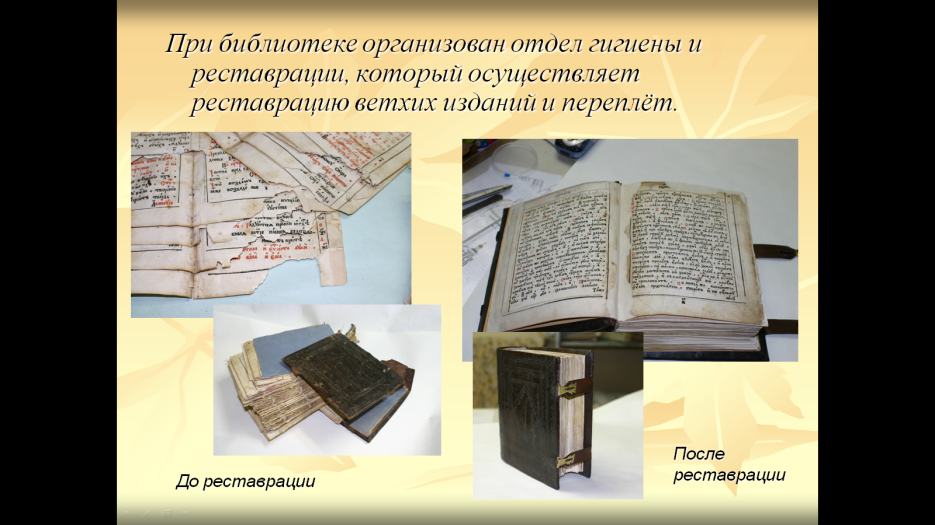 Автоматизация библиотечных процессов.Сайт НБ является единой точкой доступа к информационным ресурсам библиотеки и университета. Реализована возможность доступа к ЭК в реальном времени к научным и учебным информационным ресурсам, включая ЭБС, предварительного заказа изданий из фонда библиотеки. Для удобства пользователей на главной странице сайта предложены прямые ссылки на полнотекстовые зарубежные научные ресурсы, ЭБС и базы периодических изданий. Практически ежедневно обновляется информация в разделе «События». Наиболее популярные страницы: «Электронный каталог», «Электронная библиотека», «Диссертации РГБ», «Библиотека сегодня», «Книжные коллекции» и «Тверские губернские ведомости».В течение года 37 615 уникальных пользователей посещали сайт Научной библиотеки 354 941 раз (в 2011 году пользователей было – 26 412, посещений – 212 020). Научная библиотека с 2009 года работает в Автоматизированной информационно-библиотечной системе «МАРК-SQL1.10», которая обеспечивает комплексную автоматизацию всех библиотечных процессов. АИБС установлена на все автоматизированные рабочие места библиотеки (100 компьютеров), в т.ч. на 32 читательских. Все сотрудники библиотеки прошли обучение по использованию различных модулей АИБС МАРК-SQL.С целью повышения качества обслуживания читателей и расширения спектра оказываемых услуг, сотрудники отдела компьютеризации продолжали работу по дальнейшей адаптации АИБС МАРК-SQL. Были настроены модули «Абонемент», «Хранилище» и «Состояние заказов», в целях обеспечения работы в условиях автоматизированной книговыдачи, в том числе используя предварительный заказ изданий из фонда библиотеки, как в сети библиотеки, так и на сайте. Так как работа с АИБС возможна только в сетевом варианте, много внимания уделялось настройке локальной сети библиотеки, включающей ремонт или замену сетевых карт, кабелей, программных настроек, сетевых принтеров и дисков. Осуществлялся ремонт и диагностика ПК из отделов библиотеки, замена картриджей. Много времени уделялось установке антивирусной защиты ПК библиотеки. В библиотеке числятся 120 персональных компьютеров, из них 32 – обновленные автоматизированные рабочие места для читателей. Во всех отделах библиотеки рабочие места для читателей и сотрудников снабжены принтерами и сканерами, что позволяет повысить качество и скорость информационно-библиографического и библиотечного обслуживания. Наличие ламинаторов и брошюровщиков позволило расширить перечень дополнительных услуг для читателей. В Центре информационной поддержки имеется в наличии 1 ноутбук и 3 проектора, которые обеспечивают проведение обучающих семинаров по повышению квалификации сотрудников библиотеки, позволяют проводить презентации изданий, дни информации на кафедрах и факультетах, чтение лекций в помещениях библиотеки. Бесперебойную работу по электронной доставке документов, подготовке к выставкам, выполнению различных услуг для читателей обеспечивают 18 сканеров, 50 принтеров, из них 19 – матричные, 2 - цветных, 10 МФУ, 5 копировальных аппаратов, 16 сканеров штрих-кода. 8.	Научная работа.В минувшем году научная работа определялась следующими направлениями: участие в научно-исследовательских проектах, изучение книжного фонда отдела редких книг, истории Научной библиотеки, организация и участие в научно-практических конференциях, издательская деятельность. В течение нескольких лет НБ принимала участие в исследовательской работе по двум научным программам:«Тверь рукописная» - совместная работа с Государственным архивом Тверской области, Государственным объединенным музеем, Тверской картинной галереей и Археографической лабораторий МГУ. В минувшем году была продолжена работа по редактированию и подготовке к изданию каталога «Тверские рукописи XIV-XVI вв.».«Источники русской агиографии» - совместный проект с Институтом русской литературы (Пушкинский дом. ИРЛИ). С . велась подготовка к изданию «Каталога русских памятников» - агиографических и литургических памятников о российских святых XII-ХХ вв., хранящихся в фонде Государственного архива Тверской области. Были просмотрены рукописи и составлено 145 карточек с агиографическими данными.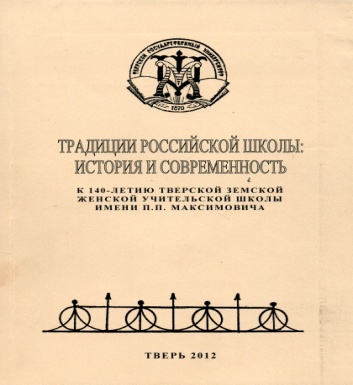 	26 ноября 2010 года в Научной библиотеке состоялась научно-практическая конференция «Традиции российской школы: история и современность», посвященная 140-летие со дня образования Тверского государственного университета. По итогам работы конференции в минувшем году был издан сборник статей «Традиции российской школы: история и современность к 140-лттию тверской земской женской учительской школы имени П.П. Максимовича: Материалы научно-практической конференции 26 ноября 2010 года/ ред. О.В. Вершинина, отв. сост. Т.А. Ильина». 	Сборник композиционно построен «от частного к общему». Первые статьи посвящены истории школы Максимовича, ее крупнейшим педагогам, преподаванию отдельных предметов в школе. Далее следуют материалы мемуарного характера о судьбах воспитанниц школы. Статья М.В. Строганова освящает один из аспектов самосознания воспитанниц школы и дает представление об их литературном творчестве. История еще одного женского учебного заведения Твери – коммерческого училища представлена в статье С.Д. Суворовой. О.А. Баранов своим материалом соединяет прошлое и настоящее: как учили будущих народных учительниц в школе Максимовича и как уже в советское время и недавнее прошлое в Калининском пединституте и Тверском университете. Завершают сборник три статьи педагогов, посвященных тому, как воспитательно-образовательные традиции дореволюционной школы могут быть использованы современной практикой.Библиотекой была продолжена научная работа с факультетами университета. Совместно с педагогическим факультетом была организована и проведена Всероссийская научно-практическая конференция «Молодежь и государство». На конференции сотрудниками библиотеки был прочитан доклад заведующей отделом ОРК Т.А. Ильиной «Тверская молодежь и международное сотрудничество в начале XX века».В отчетном периоде сотрудники библиотеки принимали участие в заседаниях конференций, круглых столов, в работе Тверского областного клуба краеведов. На Международной научной конференции «Тверской вклад в русское Православие», проходившей в Научной библиотеке состоялось выступление к.ф.н. Т.А. Ильиной «Тверская Епархия в лицах», с докладом «Рукописные книги Тверских монастырей» выступила главный библиотекарь ОРК, к.и.н. Г.С. Гадалова. На заседании «X Тверских краеведческих каргинских чтений» выступила Г.С. Гадалова с докладом «Четыре поколения святых Тверского княжеского дома». Сотрудниками отдела редких книг на «Библиотечных чтениях» были прочитаны два доклада. Заведующая сектором ОРК С.Г. Кашарнова выступила с докладом «Ф.Н. Глинка и война 1812 года», с докладом на тему «Библиотекарь и исследователь: памяти О.Н. Овен» выступила главный библиотекарь И.И. Феоктистова.9.	Методическая работа.В минувшем году было проведено 4 заседания научно-методического совета (НМС). Большое внимание было уделено вопросам, связанным с обеспечением сохранности книжного фонда библиотеки, работе в Модуле «Абонемент» АИБС МАРК-SQL. Были подведены итоги работы по ретроконверсии библиотечного фонда за 2011 - 2012 гг., заслушаны отчеты о работе отделов Центр информации, отдела естественнонаучной литературы по работе с ЭБС, об информационно-библиографической работе. Были разработаны документы, регламентирующие деятельность библиотеки и ее отделов: «Положение о Научной библиотеке ТвГУ», «Положение о залогах», «Положение о формировании единого библиотечного фонда», Разработан «Тематический план комплектования», «Положение об отделе Центра информации», «Положение об отделе Абонемент гуманитарной литературы», «Положение об отделе читального зала» и др. Разработаны технологические инструкции, регламентирующие отдельные библиотечные процессы. Администрация и заведующие отделами библиотеки принимали участие в подготовке справок и статистических отчетов для Министерства (подбор материала, анализ статистических данных), подавали запрашиваемые сведения в Учебно-методическое управление и Управление качеством университета.В минувшем году проводились консультации для сотрудников НБ, заведующих БП, коллег из филиалов университета в городах Нелидово и Ржев, библиотек города. Консультации проводились по вопросам учета и списания изданий из библиотечного фонда, определению коэффициента книгообеспеченности и т.д.10	Управление. Работа с кадрами.Управление библиотекой велось в соответствии с «Положением о Научной библиотеке Тверского государственного университета». Директор библиотеки – член Ученого совета, ректората, зам. директора – член Научно-методического совета университета.В течение года регулярно проводились заседания Административного совета библиотеки, в повестку дня которых были включены темы: выполнение квартальных планов отделов; подготовка к новому учебному году; подготовка ко Дню библиотек; работа с должниками и т.д. В отделах проводились производственные совещания по текущим вопросам.Штат библиотеки на 01.01.13 г. – 72 человека, из них: - 57 человек с высшим образованием, в т.ч. с библиотечным – 10 человек; - 15 человек со среднее специальным образованием, в т.ч. с библиотечным – 5 сотрудников.В течение года сотрудникам библиотеки регулярно устанавливались доплаты за совмещение, совместительство за определение нагрузки, надбавки из внебюджетных средств университета. В 2012 г. уволилось 24 сотрудника по собственному желанию.11.	Повышение квалификации.Сотрудники библиотеки постоянно осваивают новые информационные технологии, которые все глубже внедряются в жизнь библиотеки. В течение года коллектив библиотеки принял участие в различных конференциях и семинарах, в том числе по предоставлению пользователям передовых информационных услуг. Специалисты библиотеки приняли участие в семинаре Информационные ресурсы и информационные технологии библиотек в университетском образовании XXI века», встрече с представителями издательства «Лань», которые провели тренинг по работе в ЭБС.Сотрудники библиотеки приняли участие в работе вебинара, который проводили представители ЭБС университетская библиотека-onlin, в марте минувшего года.	Зам. директора по информационным технологиям Е.Ю. Трачек приняла участие в работе региональной межвузовской научно – практической конференции «Стратегия и практика взаимодействия библиотеки вуза в условиях новых образовательных стандартов», которая проходила с 8 по 12 октября в г. Брянске, где выступила с докладом на тему «Центр информации в структуре библиотеки вуза: новые формы работы».	Сотрудники отделов обслуживания участвовали в работе секции по обслуживанию читателей, организованной Зональной Научной библиотекой Тверского государственного технического университета. Они обменялись опытом работы по обслуживанию читателей в автоматизированном режиме.Члены коллектива принимали участие в заседаниях Тверского библиотечного общества, работе научно–практических конференций, проведенных Тверским государственным университетом. Международные связи библиотеки.Научная библиотека сотрудничала с различными международными организациями в области книгообмена, участвовала в проектах по обеспечению доступа к мировым информационным базам данных, в повышении квалификации сотрудников.По приглашению Русской Духовной Миссии с 23 декабря 2011 года по 22 января 2102 года главный библиотекарь отдела редких книг Гадалова Г.С. находилась в зарубежной командировке в Горненском монастыре города Иерусалима государства Израиль. Целью командировки являлось составление рубрикатора для монастырской библиотеки и оказание консультаций по работе с архивными документами монастыря. Хозяйственная работа библиотеки.Материально–техническая база.В отчётный период для пользователей создавалась комфортная библиотечная среда, улучшалось качество и репертуар услуг. Для обеспечения бесперебойной работы библиотеки приобретались расходные материалы, принтеры.Во всех отделах библиотеки по заявкам читателей на платной основе изготовлено 26 778 страниц копий. Для организации производственной и информационной работы библиотеки изготовлено 1 335 страниц ксерокопий.В течение минувшего года проведена замена оконных блоков в отделе естественнонаучной литературы, отремонтирована крыша и сделан косметический ремонт помещения в отделе юридической и экономической литературы.Директор библиотеки 							Вершинина О.В.1.Фонд библиотеки (всего)1 0525 20в том числе: научная448 894учебная343 899художественная94 993зарубежные издания35 195обменный фонд2012.Поступило (всего)14 937в том числе: научная6 611учебная7 278художественная831зарубежные издания1 0553.Выбыло (всего)23 7284.Представлено в открытом доступе8255.Читатели (по единому чит. билету)9 638в том числе: студентов8 5646.Обслужено всеми структурными подразделениями51 6087.Посещений (всего)638 3758.Книговыдач (всего)1 044 789в том числе: научная689 263учебная254 531художественная23 105зарубежные издания16 1769.МБА. Абоненты0 Выслано литературы0 Получено литературы010.Выдано справок (всего)14 486в том числе: тематические7 382письменные1 70811.Количество тем ИРИ012.Дни информации28Дни кафедр0Дни первокурсников1513.Научно-вспомогательные указатели814.Библиотечных работников (всего)72 Высшее образование (всего)57 в том числе: библиотечное10 Среднее образование (всего)2 Среднее специальное (всего)13 в том числе: библиотечное515.Обращаемость0,9916.Книгообеспеченность109,017.Читаемость108,018.Посещаемость66,319.Количество мест в читальных залах43920.Общая площадь библиотеки (кв.м.)405721.Множительная техника (всего штук)6522.Парк ЭВМ (всего штук)120в том числе: АРМ для читателей3223.Наличие АИБС (сетевой)Да24.Наличие АИБС (локальной)Нет25.Наименование программыАИБС «МАРК-SOL»1.1026.Подсистемы. В том числе:ДакомплектованиеДакнигообеспеченностьДаединая регистрационная картотека читателейДа27.Баз данных (всего)6всего записей786 21328. Электронный каталог (всего записей)741 653в том числе: введено за год18 091представлено в Интернет262 802Количество обслуженных читателейКоличество обслуженных читателейКоличество обслуженных читателейПосещенияПосещенияПосещенияКниговыдачаКниговыдачаКниговыдача201120122012201120112012201120122012Отдел гуманитарной литературыОтдел гуманитарной литературыОтдел гуманитарной литературыОтдел гуманитарной литературыОтдел гуманитарной литературыОтдел гуманитарной литературыОтдел гуманитарной литературыОтдел гуманитарной литературыОтдел гуманитарной литературыОтдел гуманитарной литературыабонемент гуманитарной лит-ры457345733722250461894218942586995869926579читальный зал512038173817273132731320467отдел редких книг330330235248932343234653665364597центр информации318318126854368317583175566903566903646182отдел юридической и экономической литературыотдел юридической и экономической литературыотдел юридической и экономической литературыотдел юридической и экономической литературыотдел юридической и экономической литературыотдел юридической и экономической литературыотдел юридической и экономической литературыотдел юридической и экономической литературыотдел юридической и экономической литературыотдел юридической и экономической литературыабонемент254025401577284451539915399673326733219877читальный зал12531253536210311101511015515995159912306отдел педагогической и спортивной литературыотдел педагогической и спортивной литературыотдел педагогической и спортивной литературыотдел педагогической и спортивной литературыотдел педагогической и спортивной литературыотдел педагогической и спортивной литературыотдел педагогической и спортивной литературыотдел педагогической и спортивной литературыотдел педагогической и спортивной литературыотдел педагогической и спортивной литературыабонемент162016201623181701704317043381083810832343читальный зал97997912811376798259825243902439020475отдел естественнонаучной литературыотдел естественнонаучной литературыотдел естественнонаучной литературыотдел естественнонаучной литературыотдел естественнонаучной литературыотдел естественнонаучной литературыотдел естественнонаучной литературыотдел естественнонаучной литературыотдел естественнонаучной литературыотдел естественнонаучной литературыабонемент185218521573198651207612076571345713429924читальный зал8318315141630253305330405640563415абонемент2184131155755711221222читальный зал35358594344353абонемент1531144512375125202065820887читальный зал20260206072846628824№ п/пНазвание201120121Обращаемость0,950,992Посещаемость27,466,33Читаемость831084Книгообеспеченность90109Название отделатемати-ческиеуточняющиеадресно–библиогр.фактогра-фическиеИз них письменныеЗал каталогов, ЦИ45929793134ОЮЭЛ1696025114ОПСГЛ57324363398736ОЕНЛ267423375317чит. з.1796011051714ОРК27865700227АГЛ78905780Др. подразделения46683213313101626Итого738212014540136317082007 2008 2009 2010 2011 2012 Всего полных текстов                 в том числе: 2750 3265 4665 4723 5828 16554 Книги, в том числе 1553 1873 2140 1486 1775 6118 ОРК 180 215 249 261 396 789 Труды ТвГУ 1197 1382 1552 1778 2245 3529 История ТвГУ 200 343 343 343 Ссылки из ЭК на внешние ресурсы - - - - - 5109 Репозиторий ТвГУ - - 773 1116 1455 1918 РУКОНТ - - - - 10 20 Количество новых поступлений и неопубликованных материалов20082009201020112012Названий89588942886261945008Экземпляров3177231853215581941714937В том числе:книги2635325730172311749513372другие виды изданий 7701126817149529журналы3855421223491132493газеты (комплект.)114105143777ЭБС1112ИБС6диссертации28465763120аудиокассеты, видеокассеты, CD-ROM, дискеты26338264528174карты, буклеты7261523авторефераты369224301193287ксерокопий14269114В том числе литература:Научная экземпляров 986810740782549666611названий36913760345232074958Учебная экземпляров199761876612320135007278названий28042492315023971310Художественнаяэкземпляров11671710962658837названий514704563515711Иностраннаяэкземпляров41210727244851055названий350260137153179Количество списанных изданий, в том числе:20082009201020112012названий 397183201178163экземпляров2912029794268702833923728книг2232025276207901587122171других видов и неопубликованных материалов,пластинки16923125244945351901 журналов 51021101363179331298 газет (компл.)6292--68Факультеты Кол-во экз.Сумма (руб.)*ФУС588119909,94Юридический337139262,31Экономический28599457,35Исторический598116013,7Филологический495103964,3     Психологии и соц. работы588113427,7Педагогический437105277,7Химический227137501,98Биологический246129721,3ИЯиМК562312742,5Математический101116910Физико-технический120106782ПМиК18083274,4ГиГ315124095,65Физической культуры485182694МОИЯ304204550,7Ин-т непрерывного образования (подготовит.)6311753,28РКИ - -Библиотека34190,6520082009201020112012экз.2 0552 9771 8638541 060наз.1081589311195сумма88 84,7517 295,72127 60,9670 968,3366 362,3720082009201020112012Всего состоит1075451077533107023310613111052520В том числеВ том числеВ том числеВ том числеВ том числеВ том числеНаучная 447433453675456510451441448065Учебная354108351059344955342013343894Художественная10033899288971539677194993иностранная3838739302365233695835195№ п/пНазвание отделаК-во экз., поступивших в .Состоит на на 1.01.13. экз.Абонемент гуманитарной литературы4823176059Читальный зал2168126619Отдел редких книг76169339Центр информации636995Отдел хранения фондов1115155095Отдел юридической и экономической л-ры2981123061Отдел педагогической, спортивной и географической л-ры1813108396Отдел естественнонаучной л-ры5949216820